  Southwest Michigan Behavioral Health 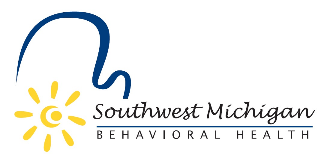 Southwest Michigan Behavioral Health is an affiliation of Barry County Community Mental Health Authority, Kalamazoo Community Mental Health & Substance Abuse Services, Woodlands Behavioral Healthcare (Cass County Community Mental Health), Riverwood Center (Berrien Mental Health Authority), Pines Behavioral Health (Branch County Community Mental Health Authority), Community Mental Health & Substance Abuse Services of St. Joseph County, Summit Pointe (Community Mental Health of Calhoun County) and Van Buren Community Mental Health Authority.                                INSTRUCTIONSApplications should be typed or legibly printed in black or dark blue ink. If more space is needed, attach additional sheets and reference the question being answered.  ALL fields are required to be completed unless otherwise directed.Modification to the wording or format of the application will invalidate the application. See shaded areas of each section for further instructions.Current copies of all applicable documentation requested on page 7 Attachments, must accompany this application.Failure to legibly complete all sections of this Application and submit current copies of required documentation may result in the Application being returned to the provider without processing.  And for returning Providers it may result in the termination of Provider Status while awaiting re-credentialing.If you have credentialing questions, please send an email message to Donna Swift at djs@summitpointe.org.  You may also contact us by phone at (269) 441-5969.>>    NOTICE    <<      ACCEPTANCE OF THIS APPLICATION DOES NOT CONSTITUTE APPROVAL, ACCEPTANCE OR PARTICIPATING PROVIDER STATUS WITHIN THE SWMBH PROVIDER NETWORK, AND GRANTS THIS APPLICANT NO RIGHTS OR PARTICIPATION PRIVILEGES UNTIL SUCH TIME A CONTRACT IS CONSUMMATED AND WRITTEN NOTICE OF PARTICIPATION STATUS IS ISSUED BY THE CREDENTIALING COMMITTEE.Southwest Michigan Behavioral Health and CMHSP Participants will not discriminate against a provider solely on the basis of license or certification.  SWMBH and CMHSP Participants will not discriminate against a health care professional who services high-risk populations or who specializes in the treatment of costly conditions. ORGANIZATIONAL CREDENTIALING APPLICATION                                                     INITIAL CREDENTIALING       RECREDENTIALINGSERVICE PROFILE and EVIDENCE BASED PRACITICES● Please enter an “X” for services contracted or contracting for in gray box to left of service● For Behavioral Health Services checked please include populations served under service    (SPMI, DD, SED)● Refer to Medicaid Provider Manual for service definitions● For EBPs checked please provide evidence of formal certification or trainingSouthwest Michigan Behavioral Health and CMHSP Participants will not discriminate against a provider solely on the basis of license or certification.  SWMBH and CMHSP Participants will not discriminate against a health care professional who services high-risk populations or who specializes in the treatment of costly conditions. By signing and affixing your signature below, the Applicant agrees to be bound by the following:Certification of Truth, Accuracy and Completion: By submitting this Application and signing below, it is agreed and understood that all information contained in this Application, and all of the attachments provided are accurate, complete and true.  If information provided by Applicant is discovered to be inaccurate, incorrect or information is withheld, SWMBH and participant CMHPs reserve the right to automatically terminate the Applicant as a provider of service(s) in this Provider Network.Continuing Duties of the Applicant:  The Applicant is under a continuing duty to promptly advise this organization and participants of any changes, additions or deletions to the information contained in the Application or that would be relevant to its provision of services.The applicant agrees to abide by all applicable laws, rules, regulations, policies, by-laws and procedures in effect at the time of this Application, and during the term of the credentialing cycle.Release of Information: By submitting this Application and placing an authorized signature below, the applicant hereby authorizes and consents to the following:All information contained in the Application and any attachments is subject to verification and review by CMHP and/or SWMBH employees or their agents. Authorize SWMBH and/or CMHP employees or agents to discuss matters directly related to this Application and any attachments provided with third parties, including but not limited to past/ present malpractice carriers and Community Mental Health Programs outside of SWMBH for the purposes of evaluating the Applicant’s professional competence, character and ethical qualifications.  The Release of Information is valid for two years.Release of Liability:  By submitting this Application and signing below, the applicant releases for liability, to the fullest extent permitted by law, all persons for their acts performed in a reasonable manner in conjunction with the investigating and evaluation provider’s application, and waive all legal claims against any and all individuals and organizations who provide information in good faith and without malice concerning professional competence, character and ethics.Reservation of Rights:  SWMBH and Participant CMHPs have the right to suspend and/or terminate providers credentials and status within the Provider Network when the provider’s behavior and/or practice appears to pose a significant risk to the health, welfare or safety of our customers. I hereby agree and consent to be bound by the requirements stated above:________________________________________			_______________________Signature of Applicant						Date________________________________________TitleA PHOTOCOPY OF THIS DOCUMENT SHALL BE EFFECTIVE AS THE ORIGINALIDENTIFICATIONIDENTIFICATIONIDENTIFICATIONIDENTIFICATIONIDENTIFICATIONIDENTIFICATIONIDENTIFICATIONIDENTIFICATIONIDENTIFICATIONIDENTIFICATIONIDENTIFICATIONIDENTIFICATIONIDENTIFICATIONIDENTIFICATIONIDENTIFICATIONIDENTIFICATIONIDENTIFICATIONIDENTIFICATIONIDENTIFICATIONIDENTIFICATIONIDENTIFICATIONIDENTIFICATIONIDENTIFICATIONCORPORATE INFORMATIONCORPORATE INFORMATIONCORPORATE INFORMATIONCORPORATE INFORMATIONCORPORATE INFORMATIONCORPORATE INFORMATIONCORPORATE INFORMATIONCORPORATE INFORMATIONCORPORATE INFORMATIONCORPORATE INFORMATIONCORPORATE INFORMATIONCORPORATE INFORMATIONCORPORATE INFORMATIONCORPORATE INFORMATIONCORPORATE INFORMATIONCORPORATE INFORMATIONCORPORATE INFORMATIONCORPORATE INFORMATIONCORPORATE INFORMATIONCORPORATE INFORMATIONCORPORATE INFORMATIONCORPORATE INFORMATIONCORPORATE INFORMATIONLegal Business Name: (As reported to the IRS) Legal Business Name: (As reported to the IRS) Legal Business Name: (As reported to the IRS) Legal Business Name: (As reported to the IRS) Legal Business Name: (As reported to the IRS) Legal Business Name: (As reported to the IRS) Legal Business Name: (As reported to the IRS) Legal Business Name: (As reported to the IRS) Legal Business Name: (As reported to the IRS) Legal Business Name: (As reported to the IRS) Legal Business Name: (As reported to the IRS) Legal Business Name: (As reported to the IRS) Legal Business Name: (As reported to the IRS) Federal Tax Identification Number (TIN):Federal Tax Identification Number (TIN):Federal Tax Identification Number (TIN):Federal Tax Identification Number (TIN):Federal Tax Identification Number (TIN):Federal Tax Identification Number (TIN):Federal Tax Identification Number (TIN):Federal Tax Identification Number (TIN):Federal Tax Identification Number (TIN):Federal Tax Identification Number (TIN):Doing Business As (DBA) Name: (If applicable)Doing Business As (DBA) Name: (If applicable)Doing Business As (DBA) Name: (If applicable)Doing Business As (DBA) Name: (If applicable)Doing Business As (DBA) Name: (If applicable)Doing Business As (DBA) Name: (If applicable)Doing Business As (DBA) Name: (If applicable)Doing Business As (DBA) Name: (If applicable)Doing Business As (DBA) Name: (If applicable)Doing Business As (DBA) Name: (If applicable)Doing Business As (DBA) Name: (If applicable)Doing Business As (DBA) Name: (If applicable)Doing Business As (DBA) Name: (If applicable)National Provider Identifier (NPI) for organization being credentialed:  N/A (if N/A please specify reason)National Provider Identifier (NPI) for organization being credentialed:  N/A (if N/A please specify reason)National Provider Identifier (NPI) for organization being credentialed:  N/A (if N/A please specify reason)National Provider Identifier (NPI) for organization being credentialed:  N/A (if N/A please specify reason)National Provider Identifier (NPI) for organization being credentialed:  N/A (if N/A please specify reason)National Provider Identifier (NPI) for organization being credentialed:  N/A (if N/A please specify reason)National Provider Identifier (NPI) for organization being credentialed:  N/A (if N/A please specify reason)National Provider Identifier (NPI) for organization being credentialed:  N/A (if N/A please specify reason)National Provider Identifier (NPI) for organization being credentialed:  N/A (if N/A please specify reason)National Provider Identifier (NPI) for organization being credentialed:  N/A (if N/A please specify reason)Corporate Address:------------------------------------------------------------------------------------------------------------------------------------Corporate Address:------------------------------------------------------------------------------------------------------------------------------------Corporate Address:------------------------------------------------------------------------------------------------------------------------------------Corporate Address:------------------------------------------------------------------------------------------------------------------------------------Corporate Address:------------------------------------------------------------------------------------------------------------------------------------Corporate Address:------------------------------------------------------------------------------------------------------------------------------------Corporate Address:------------------------------------------------------------------------------------------------------------------------------------Corporate Address:------------------------------------------------------------------------------------------------------------------------------------Corporate Address:------------------------------------------------------------------------------------------------------------------------------------Corporate Address:------------------------------------------------------------------------------------------------------------------------------------Corporate Address:------------------------------------------------------------------------------------------------------------------------------------Corporate Address:------------------------------------------------------------------------------------------------------------------------------------Corporate Address:------------------------------------------------------------------------------------------------------------------------------------Type and ownership: (please check one) Federal             State                   County      City          Private Non-Profit     Privately Owned         Corporation    Partnership         LLC/LLP                Type and ownership: (please check one) Federal             State                   County      City          Private Non-Profit     Privately Owned         Corporation    Partnership         LLC/LLP                Type and ownership: (please check one) Federal             State                   County      City          Private Non-Profit     Privately Owned         Corporation    Partnership         LLC/LLP                Type and ownership: (please check one) Federal             State                   County      City          Private Non-Profit     Privately Owned         Corporation    Partnership         LLC/LLP                Type and ownership: (please check one) Federal             State                   County      City          Private Non-Profit     Privately Owned         Corporation    Partnership         LLC/LLP                Type and ownership: (please check one) Federal             State                   County      City          Private Non-Profit     Privately Owned         Corporation    Partnership         LLC/LLP                Type and ownership: (please check one) Federal             State                   County      City          Private Non-Profit     Privately Owned         Corporation    Partnership         LLC/LLP                Type and ownership: (please check one) Federal             State                   County      City          Private Non-Profit     Privately Owned         Corporation    Partnership         LLC/LLP                Type and ownership: (please check one) Federal             State                   County      City          Private Non-Profit     Privately Owned         Corporation    Partnership         LLC/LLP                Type and ownership: (please check one) Federal             State                   County      City          Private Non-Profit     Privately Owned         Corporation    Partnership         LLC/LLP                Medicaid #: (if applicable)Medicaid #: (if applicable)Medicaid #: (if applicable)Medicaid #: (if applicable)Medicaid #: (if applicable)Medicaid #: (if applicable)Medicaid #: (if applicable)Medicaid #: (if applicable)Medicaid #: (if applicable)Medicaid #: (if applicable)Medicaid #: (if applicable)Medicaid #: (if applicable)Medicaid #: (if applicable)Medicare #: (if applicable)Medicare #: (if applicable)Medicare #: (if applicable)Medicare #: (if applicable)Medicare #: (if applicable)Medicare #: (if applicable)Medicare #: (if applicable)Medicare #: (if applicable)Medicare #: (if applicable)Medicare #: (if applicable)PROVIDER INFORMATION Address must be a street address, not a Post Office box.   Please attach list of any other locations.                            PROVIDER INFORMATION Address must be a street address, not a Post Office box.   Please attach list of any other locations.                            PROVIDER INFORMATION Address must be a street address, not a Post Office box.   Please attach list of any other locations.                            PROVIDER INFORMATION Address must be a street address, not a Post Office box.   Please attach list of any other locations.                            PROVIDER INFORMATION Address must be a street address, not a Post Office box.   Please attach list of any other locations.                            PROVIDER INFORMATION Address must be a street address, not a Post Office box.   Please attach list of any other locations.                            PROVIDER INFORMATION Address must be a street address, not a Post Office box.   Please attach list of any other locations.                            PROVIDER INFORMATION Address must be a street address, not a Post Office box.   Please attach list of any other locations.                            PROVIDER INFORMATION Address must be a street address, not a Post Office box.   Please attach list of any other locations.                            PROVIDER INFORMATION Address must be a street address, not a Post Office box.   Please attach list of any other locations.                            PROVIDER INFORMATION Address must be a street address, not a Post Office box.   Please attach list of any other locations.                            PROVIDER INFORMATION Address must be a street address, not a Post Office box.   Please attach list of any other locations.                            PROVIDER INFORMATION Address must be a street address, not a Post Office box.   Please attach list of any other locations.                            PROVIDER INFORMATION Address must be a street address, not a Post Office box.   Please attach list of any other locations.                            PROVIDER INFORMATION Address must be a street address, not a Post Office box.   Please attach list of any other locations.                            PROVIDER INFORMATION Address must be a street address, not a Post Office box.   Please attach list of any other locations.                            PROVIDER INFORMATION Address must be a street address, not a Post Office box.   Please attach list of any other locations.                            PROVIDER INFORMATION Address must be a street address, not a Post Office box.   Please attach list of any other locations.                            PROVIDER INFORMATION Address must be a street address, not a Post Office box.   Please attach list of any other locations.                            PROVIDER INFORMATION Address must be a street address, not a Post Office box.   Please attach list of any other locations.                            PROVIDER INFORMATION Address must be a street address, not a Post Office box.   Please attach list of any other locations.                            PROVIDER INFORMATION Address must be a street address, not a Post Office box.   Please attach list of any other locations.                            PROVIDER INFORMATION Address must be a street address, not a Post Office box.   Please attach list of any other locations.                            Name:Name:Name:Name:Name:Name:Name:Name:Name:Name:Name:Name:Name:Name:Name:Name:Name:Name:Name:Name:Name:Name:Name:Address Line 1:Address Line 1:Address Line 1:Address Line 1:Address Line 1:Address Line 1:Address Line 1:Address Line 1:Address Line 1:Address Line 1:Address Line 1:Address Line 1:Address Line 1:Address Line 1:Address Line 1:Address Line 1:Address Line 1:Address Line 1:Address Line 1:Address Line 1:Address Line 1:Address Line 1:Address Line 1:Address Line 2:Address Line 2:Address Line 2:Address Line 2:Address Line 2:Address Line 2:Address Line 2:Address Line 2:Address Line 2:Address Line 2:Address Line 2:Address Line 2:Address Line 2:Address Line 2:Address Line 2:Address Line 2:Address Line 2:Address Line 2:Address Line 2:Address Line 2:Address Line 2:Address Line 2:Address Line 2:City:City:City:City:City:City:State:State:State:State:State:State:Zip:Zip:Zip:Zip:Zip:Zip:Zip:County:County:County:County:Phone: Phone: Phone: Phone: Phone: Phone: Phone: Fax: Fax: Fax: Fax: Fax: Fax: Fax: Fax: Fax: Website:www.Website:www.Website:www.Website:www.Website:www.Website:www.Website:www.Credentialing Contact Name:Credentialing Contact Name:Credentialing Contact Name:Credentialing Contact Name:Credentialing Contact Name:Credentialing Contact Name:Credentialing Contact Name:Credentialing Contact Name:Credentialing Contact Name:Credentialing Contact Name:Credentialing Contact Name:Credentialing Contact Name:Credentialing Contact Name:Contact Title:Contact Title:Contact Title:Contact Title:Contact Title:Contact Title:Contact Title:Contact Title:Contact Title:Contact Title:Phone:  Phone:  Phone:  Phone:  Phone:  Phone:  Phone:  Fax: Fax: Fax: Fax: Fax: Fax: Fax: Fax: Fax: Email:Email:Email:Email:Email:Email:Email:Contract Administrator:Contract Administrator:Contract Administrator:Contract Administrator:Contract Administrator:Contract Administrator:Contract Administrator:Contract Administrator:Contract Administrator:Contract Administrator:Contract Administrator:Contract Administrator:Contract Administrator:Contract Administrator:Contract Administrator:Contract Administrator:Email:Email:Email:Email:Email:Email:Email:Billing Manager:Billing Manager:Billing Manager:Billing Manager:Billing Manager:Billing Manager:Billing Manager:Billing Manager:Billing Manager:Billing Manager:Billing Manager:Billing Manager:Billing Manager:Billing Manager:Billing Manager:Billing Manager:Email:Email:Email:Email:Email:Email:Email:MAILING/CORRESPONDENCE ADDRESS          Must be an address where provider can be contacted directly.  PAYMENTS WILL BE MAILED TO THIS ADDRESS.MAILING/CORRESPONDENCE ADDRESS          Must be an address where provider can be contacted directly.  PAYMENTS WILL BE MAILED TO THIS ADDRESS.MAILING/CORRESPONDENCE ADDRESS          Must be an address where provider can be contacted directly.  PAYMENTS WILL BE MAILED TO THIS ADDRESS.MAILING/CORRESPONDENCE ADDRESS          Must be an address where provider can be contacted directly.  PAYMENTS WILL BE MAILED TO THIS ADDRESS.MAILING/CORRESPONDENCE ADDRESS          Must be an address where provider can be contacted directly.  PAYMENTS WILL BE MAILED TO THIS ADDRESS.MAILING/CORRESPONDENCE ADDRESS          Must be an address where provider can be contacted directly.  PAYMENTS WILL BE MAILED TO THIS ADDRESS.MAILING/CORRESPONDENCE ADDRESS          Must be an address where provider can be contacted directly.  PAYMENTS WILL BE MAILED TO THIS ADDRESS.MAILING/CORRESPONDENCE ADDRESS          Must be an address where provider can be contacted directly.  PAYMENTS WILL BE MAILED TO THIS ADDRESS.MAILING/CORRESPONDENCE ADDRESS          Must be an address where provider can be contacted directly.  PAYMENTS WILL BE MAILED TO THIS ADDRESS.MAILING/CORRESPONDENCE ADDRESS          Must be an address where provider can be contacted directly.  PAYMENTS WILL BE MAILED TO THIS ADDRESS.MAILING/CORRESPONDENCE ADDRESS          Must be an address where provider can be contacted directly.  PAYMENTS WILL BE MAILED TO THIS ADDRESS.MAILING/CORRESPONDENCE ADDRESS          Must be an address where provider can be contacted directly.  PAYMENTS WILL BE MAILED TO THIS ADDRESS.MAILING/CORRESPONDENCE ADDRESS          Must be an address where provider can be contacted directly.  PAYMENTS WILL BE MAILED TO THIS ADDRESS.MAILING/CORRESPONDENCE ADDRESS          Must be an address where provider can be contacted directly.  PAYMENTS WILL BE MAILED TO THIS ADDRESS.MAILING/CORRESPONDENCE ADDRESS          Must be an address where provider can be contacted directly.  PAYMENTS WILL BE MAILED TO THIS ADDRESS.MAILING/CORRESPONDENCE ADDRESS          Must be an address where provider can be contacted directly.  PAYMENTS WILL BE MAILED TO THIS ADDRESS.MAILING/CORRESPONDENCE ADDRESS          Must be an address where provider can be contacted directly.  PAYMENTS WILL BE MAILED TO THIS ADDRESS.MAILING/CORRESPONDENCE ADDRESS          Must be an address where provider can be contacted directly.  PAYMENTS WILL BE MAILED TO THIS ADDRESS.MAILING/CORRESPONDENCE ADDRESS          Must be an address where provider can be contacted directly.  PAYMENTS WILL BE MAILED TO THIS ADDRESS.MAILING/CORRESPONDENCE ADDRESS          Must be an address where provider can be contacted directly.  PAYMENTS WILL BE MAILED TO THIS ADDRESS.MAILING/CORRESPONDENCE ADDRESS          Must be an address where provider can be contacted directly.  PAYMENTS WILL BE MAILED TO THIS ADDRESS.MAILING/CORRESPONDENCE ADDRESS          Must be an address where provider can be contacted directly.  PAYMENTS WILL BE MAILED TO THIS ADDRESS.MAILING/CORRESPONDENCE ADDRESS          Must be an address where provider can be contacted directly.  PAYMENTS WILL BE MAILED TO THIS ADDRESS. Check here if all correspondence can be directed to the location above.       If not, complete the section below. Check here if all correspondence can be directed to the location above.       If not, complete the section below. Check here if all correspondence can be directed to the location above.       If not, complete the section below. Check here if all correspondence can be directed to the location above.       If not, complete the section below. Check here if all correspondence can be directed to the location above.       If not, complete the section below. Check here if all correspondence can be directed to the location above.       If not, complete the section below. Check here if all correspondence can be directed to the location above.       If not, complete the section below. Check here if all correspondence can be directed to the location above.       If not, complete the section below. Check here if all correspondence can be directed to the location above.       If not, complete the section below. Check here if all correspondence can be directed to the location above.       If not, complete the section below. Check here if all correspondence can be directed to the location above.       If not, complete the section below. Check here if all correspondence can be directed to the location above.       If not, complete the section below. Check here if all correspondence can be directed to the location above.       If not, complete the section below. Check here if all correspondence can be directed to the location above.       If not, complete the section below. Check here if all correspondence can be directed to the location above.       If not, complete the section below. Check here if all correspondence can be directed to the location above.       If not, complete the section below. Check here if all correspondence can be directed to the location above.       If not, complete the section below. Check here if all correspondence can be directed to the location above.       If not, complete the section below. Check here if all correspondence can be directed to the location above.       If not, complete the section below. Check here if all correspondence can be directed to the location above.       If not, complete the section below. Check here if all correspondence can be directed to the location above.       If not, complete the section below. Check here if all correspondence can be directed to the location above.       If not, complete the section below. Check here if all correspondence can be directed to the location above.       If not, complete the section below.Name:Name:Name:Name:Name:Name:Name:Name:Name:Name:Name:Name:Name:Name:Name:Name:Name:Name:Name:Name:Name:Name:Name:Mailing Address Line 1:Mailing Address Line 1:Mailing Address Line 1:Mailing Address Line 1:Mailing Address Line 1:Mailing Address Line 1:Mailing Address Line 1:Mailing Address Line 1:Mailing Address Line 1:Mailing Address Line 1:Mailing Address Line 1:Mailing Address Line 1:Mailing Address Line 1:Mailing Address Line 1:Mailing Address Line 1:Mailing Address Line 1:Mailing Address Line 1:Mailing Address Line 1:Mailing Address Line 1:Mailing Address Line 1:Mailing Address Line 1:Mailing Address Line 1:Mailing Address Line 1:Mailing Address Line 2:Mailing Address Line 2:Mailing Address Line 2:Mailing Address Line 2:Mailing Address Line 2:Mailing Address Line 2:Mailing Address Line 2:Mailing Address Line 2:Mailing Address Line 2:Mailing Address Line 2:Mailing Address Line 2:Mailing Address Line 2:Mailing Address Line 2:Mailing Address Line 2:Mailing Address Line 2:Mailing Address Line 2:Mailing Address Line 2:Mailing Address Line 2:Mailing Address Line 2:Mailing Address Line 2:Mailing Address Line 2:Mailing Address Line 2:Mailing Address Line 2:City:City:City:City:City:City:City:City:State:State:State:Zip:             Zip:             Zip:             Zip:             Zip:             Zip:             Phone:Phone:Phone:Phone:Phone:Phone:PROVIDER TYPE  Check ONE box only                                                                                               PROVIDER TYPE  Check ONE box only                                                                                               PROVIDER TYPE  Check ONE box only                                                                                               PROVIDER TYPE  Check ONE box only                                                                                               PROVIDER TYPE  Check ONE box only                                                                                               PROVIDER TYPE  Check ONE box only                                                                                               PROVIDER TYPE  Check ONE box only                                                                                               PROVIDER TYPE  Check ONE box only                                                                                               PROVIDER TYPE  Check ONE box only                                                                                               PROVIDER TYPE  Check ONE box only                                                                                               PROVIDER TYPE  Check ONE box only                                                                                               PROVIDER TYPE  Check ONE box only                                                                                               PROVIDER TYPE  Check ONE box only                                                                                               PROVIDER TYPE  Check ONE box only                                                                                               PROVIDER TYPE  Check ONE box only                                                                                               PROVIDER TYPE  Check ONE box only                                                                                               PROVIDER TYPE  Check ONE box only                                                                                               PROVIDER TYPE  Check ONE box only                                                                                               PROVIDER TYPE  Check ONE box only                                                                                               PROVIDER TYPE  Check ONE box only                                                                                               PROVIDER TYPE  Check ONE box only                                                                                               PROVIDER TYPE  Check ONE box only                                                                                               PROVIDER TYPE  Check ONE box only                                                                                                Psychiatric Hospital                                                                    Other (please specify) General Hospital with Psychiatric Unit Partial Hospitalization – free standing Partial Hospitalization – hospital based Specialized Residential SUD Residential Treatment Center SUD Outpatient Service Facility / Clinic SUD Detoxification Treatment Center Opioid/Methadone Treatment Program  Behavioral Healthcare Group / Private Practice Psychiatric Hospital                                                                    Other (please specify) General Hospital with Psychiatric Unit Partial Hospitalization – free standing Partial Hospitalization – hospital based Specialized Residential SUD Residential Treatment Center SUD Outpatient Service Facility / Clinic SUD Detoxification Treatment Center Opioid/Methadone Treatment Program  Behavioral Healthcare Group / Private Practice Psychiatric Hospital                                                                    Other (please specify) General Hospital with Psychiatric Unit Partial Hospitalization – free standing Partial Hospitalization – hospital based Specialized Residential SUD Residential Treatment Center SUD Outpatient Service Facility / Clinic SUD Detoxification Treatment Center Opioid/Methadone Treatment Program  Behavioral Healthcare Group / Private Practice Psychiatric Hospital                                                                    Other (please specify) General Hospital with Psychiatric Unit Partial Hospitalization – free standing Partial Hospitalization – hospital based Specialized Residential SUD Residential Treatment Center SUD Outpatient Service Facility / Clinic SUD Detoxification Treatment Center Opioid/Methadone Treatment Program  Behavioral Healthcare Group / Private Practice Psychiatric Hospital                                                                    Other (please specify) General Hospital with Psychiatric Unit Partial Hospitalization – free standing Partial Hospitalization – hospital based Specialized Residential SUD Residential Treatment Center SUD Outpatient Service Facility / Clinic SUD Detoxification Treatment Center Opioid/Methadone Treatment Program  Behavioral Healthcare Group / Private Practice Psychiatric Hospital                                                                    Other (please specify) General Hospital with Psychiatric Unit Partial Hospitalization – free standing Partial Hospitalization – hospital based Specialized Residential SUD Residential Treatment Center SUD Outpatient Service Facility / Clinic SUD Detoxification Treatment Center Opioid/Methadone Treatment Program  Behavioral Healthcare Group / Private Practice Psychiatric Hospital                                                                    Other (please specify) General Hospital with Psychiatric Unit Partial Hospitalization – free standing Partial Hospitalization – hospital based Specialized Residential SUD Residential Treatment Center SUD Outpatient Service Facility / Clinic SUD Detoxification Treatment Center Opioid/Methadone Treatment Program  Behavioral Healthcare Group / Private Practice Psychiatric Hospital                                                                    Other (please specify) General Hospital with Psychiatric Unit Partial Hospitalization – free standing Partial Hospitalization – hospital based Specialized Residential SUD Residential Treatment Center SUD Outpatient Service Facility / Clinic SUD Detoxification Treatment Center Opioid/Methadone Treatment Program  Behavioral Healthcare Group / Private Practice Psychiatric Hospital                                                                    Other (please specify) General Hospital with Psychiatric Unit Partial Hospitalization – free standing Partial Hospitalization – hospital based Specialized Residential SUD Residential Treatment Center SUD Outpatient Service Facility / Clinic SUD Detoxification Treatment Center Opioid/Methadone Treatment Program  Behavioral Healthcare Group / Private Practice Psychiatric Hospital                                                                    Other (please specify) General Hospital with Psychiatric Unit Partial Hospitalization – free standing Partial Hospitalization – hospital based Specialized Residential SUD Residential Treatment Center SUD Outpatient Service Facility / Clinic SUD Detoxification Treatment Center Opioid/Methadone Treatment Program  Behavioral Healthcare Group / Private Practice Psychiatric Hospital                                                                    Other (please specify) General Hospital with Psychiatric Unit Partial Hospitalization – free standing Partial Hospitalization – hospital based Specialized Residential SUD Residential Treatment Center SUD Outpatient Service Facility / Clinic SUD Detoxification Treatment Center Opioid/Methadone Treatment Program  Behavioral Healthcare Group / Private Practice Psychiatric Hospital                                                                    Other (please specify) General Hospital with Psychiatric Unit Partial Hospitalization – free standing Partial Hospitalization – hospital based Specialized Residential SUD Residential Treatment Center SUD Outpatient Service Facility / Clinic SUD Detoxification Treatment Center Opioid/Methadone Treatment Program  Behavioral Healthcare Group / Private Practice Psychiatric Hospital                                                                    Other (please specify) General Hospital with Psychiatric Unit Partial Hospitalization – free standing Partial Hospitalization – hospital based Specialized Residential SUD Residential Treatment Center SUD Outpatient Service Facility / Clinic SUD Detoxification Treatment Center Opioid/Methadone Treatment Program  Behavioral Healthcare Group / Private Practice Psychiatric Hospital                                                                    Other (please specify) General Hospital with Psychiatric Unit Partial Hospitalization – free standing Partial Hospitalization – hospital based Specialized Residential SUD Residential Treatment Center SUD Outpatient Service Facility / Clinic SUD Detoxification Treatment Center Opioid/Methadone Treatment Program  Behavioral Healthcare Group / Private Practice Psychiatric Hospital                                                                    Other (please specify) General Hospital with Psychiatric Unit Partial Hospitalization – free standing Partial Hospitalization – hospital based Specialized Residential SUD Residential Treatment Center SUD Outpatient Service Facility / Clinic SUD Detoxification Treatment Center Opioid/Methadone Treatment Program  Behavioral Healthcare Group / Private Practice Psychiatric Hospital                                                                    Other (please specify) General Hospital with Psychiatric Unit Partial Hospitalization – free standing Partial Hospitalization – hospital based Specialized Residential SUD Residential Treatment Center SUD Outpatient Service Facility / Clinic SUD Detoxification Treatment Center Opioid/Methadone Treatment Program  Behavioral Healthcare Group / Private Practice Psychiatric Hospital                                                                    Other (please specify) General Hospital with Psychiatric Unit Partial Hospitalization – free standing Partial Hospitalization – hospital based Specialized Residential SUD Residential Treatment Center SUD Outpatient Service Facility / Clinic SUD Detoxification Treatment Center Opioid/Methadone Treatment Program  Behavioral Healthcare Group / Private Practice Psychiatric Hospital                                                                    Other (please specify) General Hospital with Psychiatric Unit Partial Hospitalization – free standing Partial Hospitalization – hospital based Specialized Residential SUD Residential Treatment Center SUD Outpatient Service Facility / Clinic SUD Detoxification Treatment Center Opioid/Methadone Treatment Program  Behavioral Healthcare Group / Private Practice Psychiatric Hospital                                                                    Other (please specify) General Hospital with Psychiatric Unit Partial Hospitalization – free standing Partial Hospitalization – hospital based Specialized Residential SUD Residential Treatment Center SUD Outpatient Service Facility / Clinic SUD Detoxification Treatment Center Opioid/Methadone Treatment Program  Behavioral Healthcare Group / Private Practice Psychiatric Hospital                                                                    Other (please specify) General Hospital with Psychiatric Unit Partial Hospitalization – free standing Partial Hospitalization – hospital based Specialized Residential SUD Residential Treatment Center SUD Outpatient Service Facility / Clinic SUD Detoxification Treatment Center Opioid/Methadone Treatment Program  Behavioral Healthcare Group / Private Practice Psychiatric Hospital                                                                    Other (please specify) General Hospital with Psychiatric Unit Partial Hospitalization – free standing Partial Hospitalization – hospital based Specialized Residential SUD Residential Treatment Center SUD Outpatient Service Facility / Clinic SUD Detoxification Treatment Center Opioid/Methadone Treatment Program  Behavioral Healthcare Group / Private Practice Psychiatric Hospital                                                                    Other (please specify) General Hospital with Psychiatric Unit Partial Hospitalization – free standing Partial Hospitalization – hospital based Specialized Residential SUD Residential Treatment Center SUD Outpatient Service Facility / Clinic SUD Detoxification Treatment Center Opioid/Methadone Treatment Program  Behavioral Healthcare Group / Private Practice Psychiatric Hospital                                                                    Other (please specify) General Hospital with Psychiatric Unit Partial Hospitalization – free standing Partial Hospitalization – hospital based Specialized Residential SUD Residential Treatment Center SUD Outpatient Service Facility / Clinic SUD Detoxification Treatment Center Opioid/Methadone Treatment Program  Behavioral Healthcare Group / Private PracticeLICENSURE    Is this organization state licensed?  YES    NO (if yes complete the following license information)                                                                                                                                                             Attach a copy of each license for this organization.  All licenses must be current and unrestrictedDo not submit practitioner licensesLICENSURE    Is this organization state licensed?  YES    NO (if yes complete the following license information)                                                                                                                                                             Attach a copy of each license for this organization.  All licenses must be current and unrestrictedDo not submit practitioner licensesLICENSURE    Is this organization state licensed?  YES    NO (if yes complete the following license information)                                                                                                                                                             Attach a copy of each license for this organization.  All licenses must be current and unrestrictedDo not submit practitioner licensesLICENSURE    Is this organization state licensed?  YES    NO (if yes complete the following license information)                                                                                                                                                             Attach a copy of each license for this organization.  All licenses must be current and unrestrictedDo not submit practitioner licensesLICENSURE    Is this organization state licensed?  YES    NO (if yes complete the following license information)                                                                                                                                                             Attach a copy of each license for this organization.  All licenses must be current and unrestrictedDo not submit practitioner licensesLICENSURE    Is this organization state licensed?  YES    NO (if yes complete the following license information)                                                                                                                                                             Attach a copy of each license for this organization.  All licenses must be current and unrestrictedDo not submit practitioner licensesLICENSURE    Is this organization state licensed?  YES    NO (if yes complete the following license information)                                                                                                                                                             Attach a copy of each license for this organization.  All licenses must be current and unrestrictedDo not submit practitioner licensesLICENSURE    Is this organization state licensed?  YES    NO (if yes complete the following license information)                                                                                                                                                             Attach a copy of each license for this organization.  All licenses must be current and unrestrictedDo not submit practitioner licensesLICENSURE    Is this organization state licensed?  YES    NO (if yes complete the following license information)                                                                                                                                                             Attach a copy of each license for this organization.  All licenses must be current and unrestrictedDo not submit practitioner licensesLICENSURE    Is this organization state licensed?  YES    NO (if yes complete the following license information)                                                                                                                                                             Attach a copy of each license for this organization.  All licenses must be current and unrestrictedDo not submit practitioner licensesLICENSURE    Is this organization state licensed?  YES    NO (if yes complete the following license information)                                                                                                                                                             Attach a copy of each license for this organization.  All licenses must be current and unrestrictedDo not submit practitioner licensesLICENSURE    Is this organization state licensed?  YES    NO (if yes complete the following license information)                                                                                                                                                             Attach a copy of each license for this organization.  All licenses must be current and unrestrictedDo not submit practitioner licensesLICENSURE    Is this organization state licensed?  YES    NO (if yes complete the following license information)                                                                                                                                                             Attach a copy of each license for this organization.  All licenses must be current and unrestrictedDo not submit practitioner licensesLICENSURE    Is this organization state licensed?  YES    NO (if yes complete the following license information)                                                                                                                                                             Attach a copy of each license for this organization.  All licenses must be current and unrestrictedDo not submit practitioner licensesLICENSURE    Is this organization state licensed?  YES    NO (if yes complete the following license information)                                                                                                                                                             Attach a copy of each license for this organization.  All licenses must be current and unrestrictedDo not submit practitioner licensesLICENSURE    Is this organization state licensed?  YES    NO (if yes complete the following license information)                                                                                                                                                             Attach a copy of each license for this organization.  All licenses must be current and unrestrictedDo not submit practitioner licensesLICENSURE    Is this organization state licensed?  YES    NO (if yes complete the following license information)                                                                                                                                                             Attach a copy of each license for this organization.  All licenses must be current and unrestrictedDo not submit practitioner licensesLICENSURE    Is this organization state licensed?  YES    NO (if yes complete the following license information)                                                                                                                                                             Attach a copy of each license for this organization.  All licenses must be current and unrestrictedDo not submit practitioner licensesLICENSURE    Is this organization state licensed?  YES    NO (if yes complete the following license information)                                                                                                                                                             Attach a copy of each license for this organization.  All licenses must be current and unrestrictedDo not submit practitioner licensesLICENSURE    Is this organization state licensed?  YES    NO (if yes complete the following license information)                                                                                                                                                             Attach a copy of each license for this organization.  All licenses must be current and unrestrictedDo not submit practitioner licensesLICENSURE    Is this organization state licensed?  YES    NO (if yes complete the following license information)                                                                                                                                                             Attach a copy of each license for this organization.  All licenses must be current and unrestrictedDo not submit practitioner licensesLICENSURE    Is this organization state licensed?  YES    NO (if yes complete the following license information)                                                                                                                                                             Attach a copy of each license for this organization.  All licenses must be current and unrestrictedDo not submit practitioner licensesLICENSURE    Is this organization state licensed?  YES    NO (if yes complete the following license information)                                                                                                                                                             Attach a copy of each license for this organization.  All licenses must be current and unrestrictedDo not submit practitioner licensesLicense NumberLicense NumberLicense NumberState or CityState or CityState or CityState or CityState or CityLicensing AgencyLicensing AgencyLicensing AgencyLicensing AgencyLicensing AgencyLicensing AgencyInitial Issue DateInitial Issue DateInitial Issue DateRenewal  DateRenewal  DateRenewal  DateRenewal  DateExpirationDateExpirationDateSPECIALIZED RESIDENTIAL PROVIDER LICENSING AUDIT Complete this section and attach copy of most recent onsite DHS survey along with your Corrective Action Plan (CAP), if deficiencies were cited, and letter from DHS stating organization is in substantial compliance with most recent survey standards.SPECIALIZED RESIDENTIAL PROVIDER LICENSING AUDIT Complete this section and attach copy of most recent onsite DHS survey along with your Corrective Action Plan (CAP), if deficiencies were cited, and letter from DHS stating organization is in substantial compliance with most recent survey standards.SPECIALIZED RESIDENTIAL PROVIDER LICENSING AUDIT Complete this section and attach copy of most recent onsite DHS survey along with your Corrective Action Plan (CAP), if deficiencies were cited, and letter from DHS stating organization is in substantial compliance with most recent survey standards.SPECIALIZED RESIDENTIAL PROVIDER LICENSING AUDIT Complete this section and attach copy of most recent onsite DHS survey along with your Corrective Action Plan (CAP), if deficiencies were cited, and letter from DHS stating organization is in substantial compliance with most recent survey standards.SPECIALIZED RESIDENTIAL PROVIDER LICENSING AUDIT Complete this section and attach copy of most recent onsite DHS survey along with your Corrective Action Plan (CAP), if deficiencies were cited, and letter from DHS stating organization is in substantial compliance with most recent survey standards.SPECIALIZED RESIDENTIAL PROVIDER LICENSING AUDIT Complete this section and attach copy of most recent onsite DHS survey along with your Corrective Action Plan (CAP), if deficiencies were cited, and letter from DHS stating organization is in substantial compliance with most recent survey standards.SPECIALIZED RESIDENTIAL PROVIDER LICENSING AUDIT Complete this section and attach copy of most recent onsite DHS survey along with your Corrective Action Plan (CAP), if deficiencies were cited, and letter from DHS stating organization is in substantial compliance with most recent survey standards.SPECIALIZED RESIDENTIAL PROVIDER LICENSING AUDIT Complete this section and attach copy of most recent onsite DHS survey along with your Corrective Action Plan (CAP), if deficiencies were cited, and letter from DHS stating organization is in substantial compliance with most recent survey standards.SPECIALIZED RESIDENTIAL PROVIDER LICENSING AUDIT Complete this section and attach copy of most recent onsite DHS survey along with your Corrective Action Plan (CAP), if deficiencies were cited, and letter from DHS stating organization is in substantial compliance with most recent survey standards.SPECIALIZED RESIDENTIAL PROVIDER LICENSING AUDIT Complete this section and attach copy of most recent onsite DHS survey along with your Corrective Action Plan (CAP), if deficiencies were cited, and letter from DHS stating organization is in substantial compliance with most recent survey standards.SPECIALIZED RESIDENTIAL PROVIDER LICENSING AUDIT Complete this section and attach copy of most recent onsite DHS survey along with your Corrective Action Plan (CAP), if deficiencies were cited, and letter from DHS stating organization is in substantial compliance with most recent survey standards.SPECIALIZED RESIDENTIAL PROVIDER LICENSING AUDIT Complete this section and attach copy of most recent onsite DHS survey along with your Corrective Action Plan (CAP), if deficiencies were cited, and letter from DHS stating organization is in substantial compliance with most recent survey standards.SPECIALIZED RESIDENTIAL PROVIDER LICENSING AUDIT Complete this section and attach copy of most recent onsite DHS survey along with your Corrective Action Plan (CAP), if deficiencies were cited, and letter from DHS stating organization is in substantial compliance with most recent survey standards.SPECIALIZED RESIDENTIAL PROVIDER LICENSING AUDIT Complete this section and attach copy of most recent onsite DHS survey along with your Corrective Action Plan (CAP), if deficiencies were cited, and letter from DHS stating organization is in substantial compliance with most recent survey standards.SPECIALIZED RESIDENTIAL PROVIDER LICENSING AUDIT Complete this section and attach copy of most recent onsite DHS survey along with your Corrective Action Plan (CAP), if deficiencies were cited, and letter from DHS stating organization is in substantial compliance with most recent survey standards.SPECIALIZED RESIDENTIAL PROVIDER LICENSING AUDIT Complete this section and attach copy of most recent onsite DHS survey along with your Corrective Action Plan (CAP), if deficiencies were cited, and letter from DHS stating organization is in substantial compliance with most recent survey standards.SPECIALIZED RESIDENTIAL PROVIDER LICENSING AUDIT Complete this section and attach copy of most recent onsite DHS survey along with your Corrective Action Plan (CAP), if deficiencies were cited, and letter from DHS stating organization is in substantial compliance with most recent survey standards.SPECIALIZED RESIDENTIAL PROVIDER LICENSING AUDIT Complete this section and attach copy of most recent onsite DHS survey along with your Corrective Action Plan (CAP), if deficiencies were cited, and letter from DHS stating organization is in substantial compliance with most recent survey standards.SPECIALIZED RESIDENTIAL PROVIDER LICENSING AUDIT Complete this section and attach copy of most recent onsite DHS survey along with your Corrective Action Plan (CAP), if deficiencies were cited, and letter from DHS stating organization is in substantial compliance with most recent survey standards.SPECIALIZED RESIDENTIAL PROVIDER LICENSING AUDIT Complete this section and attach copy of most recent onsite DHS survey along with your Corrective Action Plan (CAP), if deficiencies were cited, and letter from DHS stating organization is in substantial compliance with most recent survey standards.SPECIALIZED RESIDENTIAL PROVIDER LICENSING AUDIT Complete this section and attach copy of most recent onsite DHS survey along with your Corrective Action Plan (CAP), if deficiencies were cited, and letter from DHS stating organization is in substantial compliance with most recent survey standards.SPECIALIZED RESIDENTIAL PROVIDER LICENSING AUDIT Complete this section and attach copy of most recent onsite DHS survey along with your Corrective Action Plan (CAP), if deficiencies were cited, and letter from DHS stating organization is in substantial compliance with most recent survey standards.SPECIALIZED RESIDENTIAL PROVIDER LICENSING AUDIT Complete this section and attach copy of most recent onsite DHS survey along with your Corrective Action Plan (CAP), if deficiencies were cited, and letter from DHS stating organization is in substantial compliance with most recent survey standards.Has this organization had an onsite licensing survey by the DHS within the past 48 months?         YES – Date of most recent onsite survey:  mm/dd/yyyy     See instructions above.      NO – Please explain:Please complete this section for all locations if multiple surveys were completed by DHS Has this organization had an onsite licensing survey by the DHS within the past 48 months?         YES – Date of most recent onsite survey:  mm/dd/yyyy     See instructions above.      NO – Please explain:Please complete this section for all locations if multiple surveys were completed by DHS Has this organization had an onsite licensing survey by the DHS within the past 48 months?         YES – Date of most recent onsite survey:  mm/dd/yyyy     See instructions above.      NO – Please explain:Please complete this section for all locations if multiple surveys were completed by DHS Has this organization had an onsite licensing survey by the DHS within the past 48 months?         YES – Date of most recent onsite survey:  mm/dd/yyyy     See instructions above.      NO – Please explain:Please complete this section for all locations if multiple surveys were completed by DHS Has this organization had an onsite licensing survey by the DHS within the past 48 months?         YES – Date of most recent onsite survey:  mm/dd/yyyy     See instructions above.      NO – Please explain:Please complete this section for all locations if multiple surveys were completed by DHS Has this organization had an onsite licensing survey by the DHS within the past 48 months?         YES – Date of most recent onsite survey:  mm/dd/yyyy     See instructions above.      NO – Please explain:Please complete this section for all locations if multiple surveys were completed by DHS Has this organization had an onsite licensing survey by the DHS within the past 48 months?         YES – Date of most recent onsite survey:  mm/dd/yyyy     See instructions above.      NO – Please explain:Please complete this section for all locations if multiple surveys were completed by DHS Has this organization had an onsite licensing survey by the DHS within the past 48 months?         YES – Date of most recent onsite survey:  mm/dd/yyyy     See instructions above.      NO – Please explain:Please complete this section for all locations if multiple surveys were completed by DHS Has this organization had an onsite licensing survey by the DHS within the past 48 months?         YES – Date of most recent onsite survey:  mm/dd/yyyy     See instructions above.      NO – Please explain:Please complete this section for all locations if multiple surveys were completed by DHS Has this organization had an onsite licensing survey by the DHS within the past 48 months?         YES – Date of most recent onsite survey:  mm/dd/yyyy     See instructions above.      NO – Please explain:Please complete this section for all locations if multiple surveys were completed by DHS Has this organization had an onsite licensing survey by the DHS within the past 48 months?         YES – Date of most recent onsite survey:  mm/dd/yyyy     See instructions above.      NO – Please explain:Please complete this section for all locations if multiple surveys were completed by DHS Has this organization had an onsite licensing survey by the DHS within the past 48 months?         YES – Date of most recent onsite survey:  mm/dd/yyyy     See instructions above.      NO – Please explain:Please complete this section for all locations if multiple surveys were completed by DHS Has this organization had an onsite licensing survey by the DHS within the past 48 months?         YES – Date of most recent onsite survey:  mm/dd/yyyy     See instructions above.      NO – Please explain:Please complete this section for all locations if multiple surveys were completed by DHS Has this organization had an onsite licensing survey by the DHS within the past 48 months?         YES – Date of most recent onsite survey:  mm/dd/yyyy     See instructions above.      NO – Please explain:Please complete this section for all locations if multiple surveys were completed by DHS Has this organization had an onsite licensing survey by the DHS within the past 48 months?         YES – Date of most recent onsite survey:  mm/dd/yyyy     See instructions above.      NO – Please explain:Please complete this section for all locations if multiple surveys were completed by DHS Has this organization had an onsite licensing survey by the DHS within the past 48 months?         YES – Date of most recent onsite survey:  mm/dd/yyyy     See instructions above.      NO – Please explain:Please complete this section for all locations if multiple surveys were completed by DHS Has this organization had an onsite licensing survey by the DHS within the past 48 months?         YES – Date of most recent onsite survey:  mm/dd/yyyy     See instructions above.      NO – Please explain:Please complete this section for all locations if multiple surveys were completed by DHS Has this organization had an onsite licensing survey by the DHS within the past 48 months?         YES – Date of most recent onsite survey:  mm/dd/yyyy     See instructions above.      NO – Please explain:Please complete this section for all locations if multiple surveys were completed by DHS Has this organization had an onsite licensing survey by the DHS within the past 48 months?         YES – Date of most recent onsite survey:  mm/dd/yyyy     See instructions above.      NO – Please explain:Please complete this section for all locations if multiple surveys were completed by DHS Has this organization had an onsite licensing survey by the DHS within the past 48 months?         YES – Date of most recent onsite survey:  mm/dd/yyyy     See instructions above.      NO – Please explain:Please complete this section for all locations if multiple surveys were completed by DHS Has this organization had an onsite licensing survey by the DHS within the past 48 months?         YES – Date of most recent onsite survey:  mm/dd/yyyy     See instructions above.      NO – Please explain:Please complete this section for all locations if multiple surveys were completed by DHS Has this organization had an onsite licensing survey by the DHS within the past 48 months?         YES – Date of most recent onsite survey:  mm/dd/yyyy     See instructions above.      NO – Please explain:Please complete this section for all locations if multiple surveys were completed by DHS Has this organization had an onsite licensing survey by the DHS within the past 48 months?         YES – Date of most recent onsite survey:  mm/dd/yyyy     See instructions above.      NO – Please explain:Please complete this section for all locations if multiple surveys were completed by DHS ACCREDITATIONComplete this section and attach copy of current Accreditation certificate or letter.  Certificate/letter should list location as being included in the accreditation. ACCREDITATIONComplete this section and attach copy of current Accreditation certificate or letter.  Certificate/letter should list location as being included in the accreditation. ACCREDITATIONComplete this section and attach copy of current Accreditation certificate or letter.  Certificate/letter should list location as being included in the accreditation. ACCREDITATIONComplete this section and attach copy of current Accreditation certificate or letter.  Certificate/letter should list location as being included in the accreditation. ACCREDITATIONComplete this section and attach copy of current Accreditation certificate or letter.  Certificate/letter should list location as being included in the accreditation. ACCREDITATIONComplete this section and attach copy of current Accreditation certificate or letter.  Certificate/letter should list location as being included in the accreditation. ACCREDITATIONComplete this section and attach copy of current Accreditation certificate or letter.  Certificate/letter should list location as being included in the accreditation. ACCREDITATIONComplete this section and attach copy of current Accreditation certificate or letter.  Certificate/letter should list location as being included in the accreditation. ACCREDITATIONComplete this section and attach copy of current Accreditation certificate or letter.  Certificate/letter should list location as being included in the accreditation. ACCREDITATIONComplete this section and attach copy of current Accreditation certificate or letter.  Certificate/letter should list location as being included in the accreditation. ACCREDITATIONComplete this section and attach copy of current Accreditation certificate or letter.  Certificate/letter should list location as being included in the accreditation. ACCREDITATIONComplete this section and attach copy of current Accreditation certificate or letter.  Certificate/letter should list location as being included in the accreditation. ACCREDITATIONComplete this section and attach copy of current Accreditation certificate or letter.  Certificate/letter should list location as being included in the accreditation. ACCREDITATIONComplete this section and attach copy of current Accreditation certificate or letter.  Certificate/letter should list location as being included in the accreditation. ACCREDITATIONComplete this section and attach copy of current Accreditation certificate or letter.  Certificate/letter should list location as being included in the accreditation. ACCREDITATIONComplete this section and attach copy of current Accreditation certificate or letter.  Certificate/letter should list location as being included in the accreditation. ACCREDITATIONComplete this section and attach copy of current Accreditation certificate or letter.  Certificate/letter should list location as being included in the accreditation. ACCREDITATIONComplete this section and attach copy of current Accreditation certificate or letter.  Certificate/letter should list location as being included in the accreditation. ACCREDITATIONComplete this section and attach copy of current Accreditation certificate or letter.  Certificate/letter should list location as being included in the accreditation. ACCREDITATIONComplete this section and attach copy of current Accreditation certificate or letter.  Certificate/letter should list location as being included in the accreditation. ACCREDITATIONComplete this section and attach copy of current Accreditation certificate or letter.  Certificate/letter should list location as being included in the accreditation. ACCREDITATIONComplete this section and attach copy of current Accreditation certificate or letter.  Certificate/letter should list location as being included in the accreditation. ACCREDITATIONComplete this section and attach copy of current Accreditation certificate or letter.  Certificate/letter should list location as being included in the accreditation.  JCAHO – The Joint Commission    CARF - Commission on Accreditation of Rehabilitation Facilities COA – Council on Accreditation AOA -  American Osteopathic Association  CHAMPS Other (please specify)1.  Date of last full survey:  mm/dd/yyyy  2.  Effective dates of accreditation:  mm/dd/yyyy  through  mm/dd/yyyy Non-Accredited Organization JCAHO – The Joint Commission    CARF - Commission on Accreditation of Rehabilitation Facilities COA – Council on Accreditation AOA -  American Osteopathic Association  CHAMPS Other (please specify)1.  Date of last full survey:  mm/dd/yyyy  2.  Effective dates of accreditation:  mm/dd/yyyy  through  mm/dd/yyyy Non-Accredited Organization JCAHO – The Joint Commission    CARF - Commission on Accreditation of Rehabilitation Facilities COA – Council on Accreditation AOA -  American Osteopathic Association  CHAMPS Other (please specify)1.  Date of last full survey:  mm/dd/yyyy  2.  Effective dates of accreditation:  mm/dd/yyyy  through  mm/dd/yyyy Non-Accredited Organization JCAHO – The Joint Commission    CARF - Commission on Accreditation of Rehabilitation Facilities COA – Council on Accreditation AOA -  American Osteopathic Association  CHAMPS Other (please specify)1.  Date of last full survey:  mm/dd/yyyy  2.  Effective dates of accreditation:  mm/dd/yyyy  through  mm/dd/yyyy Non-Accredited Organization JCAHO – The Joint Commission    CARF - Commission on Accreditation of Rehabilitation Facilities COA – Council on Accreditation AOA -  American Osteopathic Association  CHAMPS Other (please specify)1.  Date of last full survey:  mm/dd/yyyy  2.  Effective dates of accreditation:  mm/dd/yyyy  through  mm/dd/yyyy Non-Accredited Organization JCAHO – The Joint Commission    CARF - Commission on Accreditation of Rehabilitation Facilities COA – Council on Accreditation AOA -  American Osteopathic Association  CHAMPS Other (please specify)1.  Date of last full survey:  mm/dd/yyyy  2.  Effective dates of accreditation:  mm/dd/yyyy  through  mm/dd/yyyy Non-Accredited Organization JCAHO – The Joint Commission    CARF - Commission on Accreditation of Rehabilitation Facilities COA – Council on Accreditation AOA -  American Osteopathic Association  CHAMPS Other (please specify)1.  Date of last full survey:  mm/dd/yyyy  2.  Effective dates of accreditation:  mm/dd/yyyy  through  mm/dd/yyyy Non-Accredited Organization JCAHO – The Joint Commission    CARF - Commission on Accreditation of Rehabilitation Facilities COA – Council on Accreditation AOA -  American Osteopathic Association  CHAMPS Other (please specify)1.  Date of last full survey:  mm/dd/yyyy  2.  Effective dates of accreditation:  mm/dd/yyyy  through  mm/dd/yyyy Non-Accredited Organization JCAHO – The Joint Commission    CARF - Commission on Accreditation of Rehabilitation Facilities COA – Council on Accreditation AOA -  American Osteopathic Association  CHAMPS Other (please specify)1.  Date of last full survey:  mm/dd/yyyy  2.  Effective dates of accreditation:  mm/dd/yyyy  through  mm/dd/yyyy Non-Accredited Organization JCAHO – The Joint Commission    CARF - Commission on Accreditation of Rehabilitation Facilities COA – Council on Accreditation AOA -  American Osteopathic Association  CHAMPS Other (please specify)1.  Date of last full survey:  mm/dd/yyyy  2.  Effective dates of accreditation:  mm/dd/yyyy  through  mm/dd/yyyy Non-Accredited Organization JCAHO – The Joint Commission    CARF - Commission on Accreditation of Rehabilitation Facilities COA – Council on Accreditation AOA -  American Osteopathic Association  CHAMPS Other (please specify)1.  Date of last full survey:  mm/dd/yyyy  2.  Effective dates of accreditation:  mm/dd/yyyy  through  mm/dd/yyyy Non-Accredited Organization JCAHO – The Joint Commission    CARF - Commission on Accreditation of Rehabilitation Facilities COA – Council on Accreditation AOA -  American Osteopathic Association  CHAMPS Other (please specify)1.  Date of last full survey:  mm/dd/yyyy  2.  Effective dates of accreditation:  mm/dd/yyyy  through  mm/dd/yyyy Non-Accredited Organization JCAHO – The Joint Commission    CARF - Commission on Accreditation of Rehabilitation Facilities COA – Council on Accreditation AOA -  American Osteopathic Association  CHAMPS Other (please specify)1.  Date of last full survey:  mm/dd/yyyy  2.  Effective dates of accreditation:  mm/dd/yyyy  through  mm/dd/yyyy Non-Accredited Organization JCAHO – The Joint Commission    CARF - Commission on Accreditation of Rehabilitation Facilities COA – Council on Accreditation AOA -  American Osteopathic Association  CHAMPS Other (please specify)1.  Date of last full survey:  mm/dd/yyyy  2.  Effective dates of accreditation:  mm/dd/yyyy  through  mm/dd/yyyy Non-Accredited Organization JCAHO – The Joint Commission    CARF - Commission on Accreditation of Rehabilitation Facilities COA – Council on Accreditation AOA -  American Osteopathic Association  CHAMPS Other (please specify)1.  Date of last full survey:  mm/dd/yyyy  2.  Effective dates of accreditation:  mm/dd/yyyy  through  mm/dd/yyyy Non-Accredited Organization JCAHO – The Joint Commission    CARF - Commission on Accreditation of Rehabilitation Facilities COA – Council on Accreditation AOA -  American Osteopathic Association  CHAMPS Other (please specify)1.  Date of last full survey:  mm/dd/yyyy  2.  Effective dates of accreditation:  mm/dd/yyyy  through  mm/dd/yyyy Non-Accredited Organization JCAHO – The Joint Commission    CARF - Commission on Accreditation of Rehabilitation Facilities COA – Council on Accreditation AOA -  American Osteopathic Association  CHAMPS Other (please specify)1.  Date of last full survey:  mm/dd/yyyy  2.  Effective dates of accreditation:  mm/dd/yyyy  through  mm/dd/yyyy Non-Accredited Organization JCAHO – The Joint Commission    CARF - Commission on Accreditation of Rehabilitation Facilities COA – Council on Accreditation AOA -  American Osteopathic Association  CHAMPS Other (please specify)1.  Date of last full survey:  mm/dd/yyyy  2.  Effective dates of accreditation:  mm/dd/yyyy  through  mm/dd/yyyy Non-Accredited Organization JCAHO – The Joint Commission    CARF - Commission on Accreditation of Rehabilitation Facilities COA – Council on Accreditation AOA -  American Osteopathic Association  CHAMPS Other (please specify)1.  Date of last full survey:  mm/dd/yyyy  2.  Effective dates of accreditation:  mm/dd/yyyy  through  mm/dd/yyyy Non-Accredited Organization JCAHO – The Joint Commission    CARF - Commission on Accreditation of Rehabilitation Facilities COA – Council on Accreditation AOA -  American Osteopathic Association  CHAMPS Other (please specify)1.  Date of last full survey:  mm/dd/yyyy  2.  Effective dates of accreditation:  mm/dd/yyyy  through  mm/dd/yyyy Non-Accredited Organization JCAHO – The Joint Commission    CARF - Commission on Accreditation of Rehabilitation Facilities COA – Council on Accreditation AOA -  American Osteopathic Association  CHAMPS Other (please specify)1.  Date of last full survey:  mm/dd/yyyy  2.  Effective dates of accreditation:  mm/dd/yyyy  through  mm/dd/yyyy Non-Accredited Organization JCAHO – The Joint Commission    CARF - Commission on Accreditation of Rehabilitation Facilities COA – Council on Accreditation AOA -  American Osteopathic Association  CHAMPS Other (please specify)1.  Date of last full survey:  mm/dd/yyyy  2.  Effective dates of accreditation:  mm/dd/yyyy  through  mm/dd/yyyy Non-Accredited Organization JCAHO – The Joint Commission    CARF - Commission on Accreditation of Rehabilitation Facilities COA – Council on Accreditation AOA -  American Osteopathic Association  CHAMPS Other (please specify)1.  Date of last full survey:  mm/dd/yyyy  2.  Effective dates of accreditation:  mm/dd/yyyy  through  mm/dd/yyyy Non-Accredited OrganizationSTAFFINGSTAFFINGSTAFFINGSTAFFINGSTAFFINGSTAFFINGSTAFFINGSTAFFINGSTAFFINGSTAFFINGSTAFFINGSTAFFINGSTAFFINGSTAFFINGSTAFFINGSTAFFINGSTAFFINGSTAFFINGSTAFFINGSTAFFINGSTAFFINGSTAFFINGSTAFFINGDoes this organization validate, for each licensed practitioner employed or contracted at the organization, the credentials necessary to perform health care services?      YES    NO    N/AIf YES, indicate how the organization conducts the credentialing process for each practitioner:       Credentialing procedures are performed internally.       Credentialing procedures are outsourced/delegated to _____________________________             Other, specify: _____________________________________________________________If NO, explain: _______________________________________________________________          ___________________________________________________________________________Does this organization validate, for each licensed practitioner employed or contracted at the organization, the credentials necessary to perform health care services?      YES    NO    N/AIf YES, indicate how the organization conducts the credentialing process for each practitioner:       Credentialing procedures are performed internally.       Credentialing procedures are outsourced/delegated to _____________________________             Other, specify: _____________________________________________________________If NO, explain: _______________________________________________________________          ___________________________________________________________________________Does this organization validate, for each licensed practitioner employed or contracted at the organization, the credentials necessary to perform health care services?      YES    NO    N/AIf YES, indicate how the organization conducts the credentialing process for each practitioner:       Credentialing procedures are performed internally.       Credentialing procedures are outsourced/delegated to _____________________________             Other, specify: _____________________________________________________________If NO, explain: _______________________________________________________________          ___________________________________________________________________________Does this organization validate, for each licensed practitioner employed or contracted at the organization, the credentials necessary to perform health care services?      YES    NO    N/AIf YES, indicate how the organization conducts the credentialing process for each practitioner:       Credentialing procedures are performed internally.       Credentialing procedures are outsourced/delegated to _____________________________             Other, specify: _____________________________________________________________If NO, explain: _______________________________________________________________          ___________________________________________________________________________Does this organization validate, for each licensed practitioner employed or contracted at the organization, the credentials necessary to perform health care services?      YES    NO    N/AIf YES, indicate how the organization conducts the credentialing process for each practitioner:       Credentialing procedures are performed internally.       Credentialing procedures are outsourced/delegated to _____________________________             Other, specify: _____________________________________________________________If NO, explain: _______________________________________________________________          ___________________________________________________________________________Does this organization validate, for each licensed practitioner employed or contracted at the organization, the credentials necessary to perform health care services?      YES    NO    N/AIf YES, indicate how the organization conducts the credentialing process for each practitioner:       Credentialing procedures are performed internally.       Credentialing procedures are outsourced/delegated to _____________________________             Other, specify: _____________________________________________________________If NO, explain: _______________________________________________________________          ___________________________________________________________________________Does this organization validate, for each licensed practitioner employed or contracted at the organization, the credentials necessary to perform health care services?      YES    NO    N/AIf YES, indicate how the organization conducts the credentialing process for each practitioner:       Credentialing procedures are performed internally.       Credentialing procedures are outsourced/delegated to _____________________________             Other, specify: _____________________________________________________________If NO, explain: _______________________________________________________________          ___________________________________________________________________________Does this organization validate, for each licensed practitioner employed or contracted at the organization, the credentials necessary to perform health care services?      YES    NO    N/AIf YES, indicate how the organization conducts the credentialing process for each practitioner:       Credentialing procedures are performed internally.       Credentialing procedures are outsourced/delegated to _____________________________             Other, specify: _____________________________________________________________If NO, explain: _______________________________________________________________          ___________________________________________________________________________Does this organization validate, for each licensed practitioner employed or contracted at the organization, the credentials necessary to perform health care services?      YES    NO    N/AIf YES, indicate how the organization conducts the credentialing process for each practitioner:       Credentialing procedures are performed internally.       Credentialing procedures are outsourced/delegated to _____________________________             Other, specify: _____________________________________________________________If NO, explain: _______________________________________________________________          ___________________________________________________________________________Does this organization validate, for each licensed practitioner employed or contracted at the organization, the credentials necessary to perform health care services?      YES    NO    N/AIf YES, indicate how the organization conducts the credentialing process for each practitioner:       Credentialing procedures are performed internally.       Credentialing procedures are outsourced/delegated to _____________________________             Other, specify: _____________________________________________________________If NO, explain: _______________________________________________________________          ___________________________________________________________________________Does this organization validate, for each licensed practitioner employed or contracted at the organization, the credentials necessary to perform health care services?      YES    NO    N/AIf YES, indicate how the organization conducts the credentialing process for each practitioner:       Credentialing procedures are performed internally.       Credentialing procedures are outsourced/delegated to _____________________________             Other, specify: _____________________________________________________________If NO, explain: _______________________________________________________________          ___________________________________________________________________________Does this organization validate, for each licensed practitioner employed or contracted at the organization, the credentials necessary to perform health care services?      YES    NO    N/AIf YES, indicate how the organization conducts the credentialing process for each practitioner:       Credentialing procedures are performed internally.       Credentialing procedures are outsourced/delegated to _____________________________             Other, specify: _____________________________________________________________If NO, explain: _______________________________________________________________          ___________________________________________________________________________Does this organization validate, for each licensed practitioner employed or contracted at the organization, the credentials necessary to perform health care services?      YES    NO    N/AIf YES, indicate how the organization conducts the credentialing process for each practitioner:       Credentialing procedures are performed internally.       Credentialing procedures are outsourced/delegated to _____________________________             Other, specify: _____________________________________________________________If NO, explain: _______________________________________________________________          ___________________________________________________________________________Does this organization validate, for each licensed practitioner employed or contracted at the organization, the credentials necessary to perform health care services?      YES    NO    N/AIf YES, indicate how the organization conducts the credentialing process for each practitioner:       Credentialing procedures are performed internally.       Credentialing procedures are outsourced/delegated to _____________________________             Other, specify: _____________________________________________________________If NO, explain: _______________________________________________________________          ___________________________________________________________________________Does this organization validate, for each licensed practitioner employed or contracted at the organization, the credentials necessary to perform health care services?      YES    NO    N/AIf YES, indicate how the organization conducts the credentialing process for each practitioner:       Credentialing procedures are performed internally.       Credentialing procedures are outsourced/delegated to _____________________________             Other, specify: _____________________________________________________________If NO, explain: _______________________________________________________________          ___________________________________________________________________________Does this organization validate, for each licensed practitioner employed or contracted at the organization, the credentials necessary to perform health care services?      YES    NO    N/AIf YES, indicate how the organization conducts the credentialing process for each practitioner:       Credentialing procedures are performed internally.       Credentialing procedures are outsourced/delegated to _____________________________             Other, specify: _____________________________________________________________If NO, explain: _______________________________________________________________          ___________________________________________________________________________Does this organization validate, for each licensed practitioner employed or contracted at the organization, the credentials necessary to perform health care services?      YES    NO    N/AIf YES, indicate how the organization conducts the credentialing process for each practitioner:       Credentialing procedures are performed internally.       Credentialing procedures are outsourced/delegated to _____________________________             Other, specify: _____________________________________________________________If NO, explain: _______________________________________________________________          ___________________________________________________________________________Does this organization validate, for each licensed practitioner employed or contracted at the organization, the credentials necessary to perform health care services?      YES    NO    N/AIf YES, indicate how the organization conducts the credentialing process for each practitioner:       Credentialing procedures are performed internally.       Credentialing procedures are outsourced/delegated to _____________________________             Other, specify: _____________________________________________________________If NO, explain: _______________________________________________________________          ___________________________________________________________________________Does this organization validate, for each licensed practitioner employed or contracted at the organization, the credentials necessary to perform health care services?      YES    NO    N/AIf YES, indicate how the organization conducts the credentialing process for each practitioner:       Credentialing procedures are performed internally.       Credentialing procedures are outsourced/delegated to _____________________________             Other, specify: _____________________________________________________________If NO, explain: _______________________________________________________________          ___________________________________________________________________________Does this organization validate, for each licensed practitioner employed or contracted at the organization, the credentials necessary to perform health care services?      YES    NO    N/AIf YES, indicate how the organization conducts the credentialing process for each practitioner:       Credentialing procedures are performed internally.       Credentialing procedures are outsourced/delegated to _____________________________             Other, specify: _____________________________________________________________If NO, explain: _______________________________________________________________          ___________________________________________________________________________Does this organization validate, for each licensed practitioner employed or contracted at the organization, the credentials necessary to perform health care services?      YES    NO    N/AIf YES, indicate how the organization conducts the credentialing process for each practitioner:       Credentialing procedures are performed internally.       Credentialing procedures are outsourced/delegated to _____________________________             Other, specify: _____________________________________________________________If NO, explain: _______________________________________________________________          ___________________________________________________________________________Does this organization validate, for each licensed practitioner employed or contracted at the organization, the credentials necessary to perform health care services?      YES    NO    N/AIf YES, indicate how the organization conducts the credentialing process for each practitioner:       Credentialing procedures are performed internally.       Credentialing procedures are outsourced/delegated to _____________________________             Other, specify: _____________________________________________________________If NO, explain: _______________________________________________________________          ___________________________________________________________________________Does this organization validate, for each licensed practitioner employed or contracted at the organization, the credentials necessary to perform health care services?      YES    NO    N/AIf YES, indicate how the organization conducts the credentialing process for each practitioner:       Credentialing procedures are performed internally.       Credentialing procedures are outsourced/delegated to _____________________________             Other, specify: _____________________________________________________________If NO, explain: _______________________________________________________________          ___________________________________________________________________________INSURANCEComplete this section and attach a copy of the organization’s insurance certificate(s) INSURANCEComplete this section and attach a copy of the organization’s insurance certificate(s) INSURANCEComplete this section and attach a copy of the organization’s insurance certificate(s) INSURANCEComplete this section and attach a copy of the organization’s insurance certificate(s) INSURANCEComplete this section and attach a copy of the organization’s insurance certificate(s) INSURANCEComplete this section and attach a copy of the organization’s insurance certificate(s) INSURANCEComplete this section and attach a copy of the organization’s insurance certificate(s) INSURANCEComplete this section and attach a copy of the organization’s insurance certificate(s) INSURANCEComplete this section and attach a copy of the organization’s insurance certificate(s) INSURANCEComplete this section and attach a copy of the organization’s insurance certificate(s) INSURANCEComplete this section and attach a copy of the organization’s insurance certificate(s) INSURANCEComplete this section and attach a copy of the organization’s insurance certificate(s) INSURANCEComplete this section and attach a copy of the organization’s insurance certificate(s) INSURANCEComplete this section and attach a copy of the organization’s insurance certificate(s) INSURANCEComplete this section and attach a copy of the organization’s insurance certificate(s) INSURANCEComplete this section and attach a copy of the organization’s insurance certificate(s) INSURANCEComplete this section and attach a copy of the organization’s insurance certificate(s) INSURANCEComplete this section and attach a copy of the organization’s insurance certificate(s) INSURANCEComplete this section and attach a copy of the organization’s insurance certificate(s) INSURANCEComplete this section and attach a copy of the organization’s insurance certificate(s) INSURANCEComplete this section and attach a copy of the organization’s insurance certificate(s) INSURANCEComplete this section and attach a copy of the organization’s insurance certificate(s) INSURANCEComplete this section and attach a copy of the organization’s insurance certificate(s) 1.  Is this organization covered by Commercial General liability insurance in the amount of $1 million per     occurrence and $3 million aggregate?        Yes           No - Please obtain the above amount of required coverage before submitting application. 2.  Is this organization covered by Professional liability insurance in the amount of $1 million per      occurrence and $3 million aggregate?  Must be a organizational policy, not Individual-only,      policy.         Yes            No - Please obtain the above amount of required coverage before submitting application. 3.  Is this organization covered by Workers Compensation insurance?  If no, is there an exemption?       Yes            No – Please attach copy of exemption. 4.  Is the CMHSP listed as an additional insured?       Yes            No1.  Is this organization covered by Commercial General liability insurance in the amount of $1 million per     occurrence and $3 million aggregate?        Yes           No - Please obtain the above amount of required coverage before submitting application. 2.  Is this organization covered by Professional liability insurance in the amount of $1 million per      occurrence and $3 million aggregate?  Must be a organizational policy, not Individual-only,      policy.         Yes            No - Please obtain the above amount of required coverage before submitting application. 3.  Is this organization covered by Workers Compensation insurance?  If no, is there an exemption?       Yes            No – Please attach copy of exemption. 4.  Is the CMHSP listed as an additional insured?       Yes            No1.  Is this organization covered by Commercial General liability insurance in the amount of $1 million per     occurrence and $3 million aggregate?        Yes           No - Please obtain the above amount of required coverage before submitting application. 2.  Is this organization covered by Professional liability insurance in the amount of $1 million per      occurrence and $3 million aggregate?  Must be a organizational policy, not Individual-only,      policy.         Yes            No - Please obtain the above amount of required coverage before submitting application. 3.  Is this organization covered by Workers Compensation insurance?  If no, is there an exemption?       Yes            No – Please attach copy of exemption. 4.  Is the CMHSP listed as an additional insured?       Yes            No1.  Is this organization covered by Commercial General liability insurance in the amount of $1 million per     occurrence and $3 million aggregate?        Yes           No - Please obtain the above amount of required coverage before submitting application. 2.  Is this organization covered by Professional liability insurance in the amount of $1 million per      occurrence and $3 million aggregate?  Must be a organizational policy, not Individual-only,      policy.         Yes            No - Please obtain the above amount of required coverage before submitting application. 3.  Is this organization covered by Workers Compensation insurance?  If no, is there an exemption?       Yes            No – Please attach copy of exemption. 4.  Is the CMHSP listed as an additional insured?       Yes            No1.  Is this organization covered by Commercial General liability insurance in the amount of $1 million per     occurrence and $3 million aggregate?        Yes           No - Please obtain the above amount of required coverage before submitting application. 2.  Is this organization covered by Professional liability insurance in the amount of $1 million per      occurrence and $3 million aggregate?  Must be a organizational policy, not Individual-only,      policy.         Yes            No - Please obtain the above amount of required coverage before submitting application. 3.  Is this organization covered by Workers Compensation insurance?  If no, is there an exemption?       Yes            No – Please attach copy of exemption. 4.  Is the CMHSP listed as an additional insured?       Yes            No1.  Is this organization covered by Commercial General liability insurance in the amount of $1 million per     occurrence and $3 million aggregate?        Yes           No - Please obtain the above amount of required coverage before submitting application. 2.  Is this organization covered by Professional liability insurance in the amount of $1 million per      occurrence and $3 million aggregate?  Must be a organizational policy, not Individual-only,      policy.         Yes            No - Please obtain the above amount of required coverage before submitting application. 3.  Is this organization covered by Workers Compensation insurance?  If no, is there an exemption?       Yes            No – Please attach copy of exemption. 4.  Is the CMHSP listed as an additional insured?       Yes            No1.  Is this organization covered by Commercial General liability insurance in the amount of $1 million per     occurrence and $3 million aggregate?        Yes           No - Please obtain the above amount of required coverage before submitting application. 2.  Is this organization covered by Professional liability insurance in the amount of $1 million per      occurrence and $3 million aggregate?  Must be a organizational policy, not Individual-only,      policy.         Yes            No - Please obtain the above amount of required coverage before submitting application. 3.  Is this organization covered by Workers Compensation insurance?  If no, is there an exemption?       Yes            No – Please attach copy of exemption. 4.  Is the CMHSP listed as an additional insured?       Yes            No1.  Is this organization covered by Commercial General liability insurance in the amount of $1 million per     occurrence and $3 million aggregate?        Yes           No - Please obtain the above amount of required coverage before submitting application. 2.  Is this organization covered by Professional liability insurance in the amount of $1 million per      occurrence and $3 million aggregate?  Must be a organizational policy, not Individual-only,      policy.         Yes            No - Please obtain the above amount of required coverage before submitting application. 3.  Is this organization covered by Workers Compensation insurance?  If no, is there an exemption?       Yes            No – Please attach copy of exemption. 4.  Is the CMHSP listed as an additional insured?       Yes            No1.  Is this organization covered by Commercial General liability insurance in the amount of $1 million per     occurrence and $3 million aggregate?        Yes           No - Please obtain the above amount of required coverage before submitting application. 2.  Is this organization covered by Professional liability insurance in the amount of $1 million per      occurrence and $3 million aggregate?  Must be a organizational policy, not Individual-only,      policy.         Yes            No - Please obtain the above amount of required coverage before submitting application. 3.  Is this organization covered by Workers Compensation insurance?  If no, is there an exemption?       Yes            No – Please attach copy of exemption. 4.  Is the CMHSP listed as an additional insured?       Yes            No1.  Is this organization covered by Commercial General liability insurance in the amount of $1 million per     occurrence and $3 million aggregate?        Yes           No - Please obtain the above amount of required coverage before submitting application. 2.  Is this organization covered by Professional liability insurance in the amount of $1 million per      occurrence and $3 million aggregate?  Must be a organizational policy, not Individual-only,      policy.         Yes            No - Please obtain the above amount of required coverage before submitting application. 3.  Is this organization covered by Workers Compensation insurance?  If no, is there an exemption?       Yes            No – Please attach copy of exemption. 4.  Is the CMHSP listed as an additional insured?       Yes            No1.  Is this organization covered by Commercial General liability insurance in the amount of $1 million per     occurrence and $3 million aggregate?        Yes           No - Please obtain the above amount of required coverage before submitting application. 2.  Is this organization covered by Professional liability insurance in the amount of $1 million per      occurrence and $3 million aggregate?  Must be a organizational policy, not Individual-only,      policy.         Yes            No - Please obtain the above amount of required coverage before submitting application. 3.  Is this organization covered by Workers Compensation insurance?  If no, is there an exemption?       Yes            No – Please attach copy of exemption. 4.  Is the CMHSP listed as an additional insured?       Yes            No1.  Is this organization covered by Commercial General liability insurance in the amount of $1 million per     occurrence and $3 million aggregate?        Yes           No - Please obtain the above amount of required coverage before submitting application. 2.  Is this organization covered by Professional liability insurance in the amount of $1 million per      occurrence and $3 million aggregate?  Must be a organizational policy, not Individual-only,      policy.         Yes            No - Please obtain the above amount of required coverage before submitting application. 3.  Is this organization covered by Workers Compensation insurance?  If no, is there an exemption?       Yes            No – Please attach copy of exemption. 4.  Is the CMHSP listed as an additional insured?       Yes            No1.  Is this organization covered by Commercial General liability insurance in the amount of $1 million per     occurrence and $3 million aggregate?        Yes           No - Please obtain the above amount of required coverage before submitting application. 2.  Is this organization covered by Professional liability insurance in the amount of $1 million per      occurrence and $3 million aggregate?  Must be a organizational policy, not Individual-only,      policy.         Yes            No - Please obtain the above amount of required coverage before submitting application. 3.  Is this organization covered by Workers Compensation insurance?  If no, is there an exemption?       Yes            No – Please attach copy of exemption. 4.  Is the CMHSP listed as an additional insured?       Yes            No1.  Is this organization covered by Commercial General liability insurance in the amount of $1 million per     occurrence and $3 million aggregate?        Yes           No - Please obtain the above amount of required coverage before submitting application. 2.  Is this organization covered by Professional liability insurance in the amount of $1 million per      occurrence and $3 million aggregate?  Must be a organizational policy, not Individual-only,      policy.         Yes            No - Please obtain the above amount of required coverage before submitting application. 3.  Is this organization covered by Workers Compensation insurance?  If no, is there an exemption?       Yes            No – Please attach copy of exemption. 4.  Is the CMHSP listed as an additional insured?       Yes            No1.  Is this organization covered by Commercial General liability insurance in the amount of $1 million per     occurrence and $3 million aggregate?        Yes           No - Please obtain the above amount of required coverage before submitting application. 2.  Is this organization covered by Professional liability insurance in the amount of $1 million per      occurrence and $3 million aggregate?  Must be a organizational policy, not Individual-only,      policy.         Yes            No - Please obtain the above amount of required coverage before submitting application. 3.  Is this organization covered by Workers Compensation insurance?  If no, is there an exemption?       Yes            No – Please attach copy of exemption. 4.  Is the CMHSP listed as an additional insured?       Yes            No1.  Is this organization covered by Commercial General liability insurance in the amount of $1 million per     occurrence and $3 million aggregate?        Yes           No - Please obtain the above amount of required coverage before submitting application. 2.  Is this organization covered by Professional liability insurance in the amount of $1 million per      occurrence and $3 million aggregate?  Must be a organizational policy, not Individual-only,      policy.         Yes            No - Please obtain the above amount of required coverage before submitting application. 3.  Is this organization covered by Workers Compensation insurance?  If no, is there an exemption?       Yes            No – Please attach copy of exemption. 4.  Is the CMHSP listed as an additional insured?       Yes            No1.  Is this organization covered by Commercial General liability insurance in the amount of $1 million per     occurrence and $3 million aggregate?        Yes           No - Please obtain the above amount of required coverage before submitting application. 2.  Is this organization covered by Professional liability insurance in the amount of $1 million per      occurrence and $3 million aggregate?  Must be a organizational policy, not Individual-only,      policy.         Yes            No - Please obtain the above amount of required coverage before submitting application. 3.  Is this organization covered by Workers Compensation insurance?  If no, is there an exemption?       Yes            No – Please attach copy of exemption. 4.  Is the CMHSP listed as an additional insured?       Yes            No1.  Is this organization covered by Commercial General liability insurance in the amount of $1 million per     occurrence and $3 million aggregate?        Yes           No - Please obtain the above amount of required coverage before submitting application. 2.  Is this organization covered by Professional liability insurance in the amount of $1 million per      occurrence and $3 million aggregate?  Must be a organizational policy, not Individual-only,      policy.         Yes            No - Please obtain the above amount of required coverage before submitting application. 3.  Is this organization covered by Workers Compensation insurance?  If no, is there an exemption?       Yes            No – Please attach copy of exemption. 4.  Is the CMHSP listed as an additional insured?       Yes            No1.  Is this organization covered by Commercial General liability insurance in the amount of $1 million per     occurrence and $3 million aggregate?        Yes           No - Please obtain the above amount of required coverage before submitting application. 2.  Is this organization covered by Professional liability insurance in the amount of $1 million per      occurrence and $3 million aggregate?  Must be a organizational policy, not Individual-only,      policy.         Yes            No - Please obtain the above amount of required coverage before submitting application. 3.  Is this organization covered by Workers Compensation insurance?  If no, is there an exemption?       Yes            No – Please attach copy of exemption. 4.  Is the CMHSP listed as an additional insured?       Yes            No1.  Is this organization covered by Commercial General liability insurance in the amount of $1 million per     occurrence and $3 million aggregate?        Yes           No - Please obtain the above amount of required coverage before submitting application. 2.  Is this organization covered by Professional liability insurance in the amount of $1 million per      occurrence and $3 million aggregate?  Must be a organizational policy, not Individual-only,      policy.         Yes            No - Please obtain the above amount of required coverage before submitting application. 3.  Is this organization covered by Workers Compensation insurance?  If no, is there an exemption?       Yes            No – Please attach copy of exemption. 4.  Is the CMHSP listed as an additional insured?       Yes            No1.  Is this organization covered by Commercial General liability insurance in the amount of $1 million per     occurrence and $3 million aggregate?        Yes           No - Please obtain the above amount of required coverage before submitting application. 2.  Is this organization covered by Professional liability insurance in the amount of $1 million per      occurrence and $3 million aggregate?  Must be a organizational policy, not Individual-only,      policy.         Yes            No - Please obtain the above amount of required coverage before submitting application. 3.  Is this organization covered by Workers Compensation insurance?  If no, is there an exemption?       Yes            No – Please attach copy of exemption. 4.  Is the CMHSP listed as an additional insured?       Yes            No1.  Is this organization covered by Commercial General liability insurance in the amount of $1 million per     occurrence and $3 million aggregate?        Yes           No - Please obtain the above amount of required coverage before submitting application. 2.  Is this organization covered by Professional liability insurance in the amount of $1 million per      occurrence and $3 million aggregate?  Must be a organizational policy, not Individual-only,      policy.         Yes            No - Please obtain the above amount of required coverage before submitting application. 3.  Is this organization covered by Workers Compensation insurance?  If no, is there an exemption?       Yes            No – Please attach copy of exemption. 4.  Is the CMHSP listed as an additional insured?       Yes            No1.  Is this organization covered by Commercial General liability insurance in the amount of $1 million per     occurrence and $3 million aggregate?        Yes           No - Please obtain the above amount of required coverage before submitting application. 2.  Is this organization covered by Professional liability insurance in the amount of $1 million per      occurrence and $3 million aggregate?  Must be a organizational policy, not Individual-only,      policy.         Yes            No - Please obtain the above amount of required coverage before submitting application. 3.  Is this organization covered by Workers Compensation insurance?  If no, is there an exemption?       Yes            No – Please attach copy of exemption. 4.  Is the CMHSP listed as an additional insured?       Yes            NoATTESTATIONAnswer every question YES, NO or N/AResponses need to cover the past five (5) years to present.ATTESTATIONAnswer every question YES, NO or N/AResponses need to cover the past five (5) years to present.ATTESTATIONAnswer every question YES, NO or N/AResponses need to cover the past five (5) years to present.ATTESTATIONAnswer every question YES, NO or N/AResponses need to cover the past five (5) years to present.ATTESTATIONAnswer every question YES, NO or N/AResponses need to cover the past five (5) years to present.ATTESTATIONAnswer every question YES, NO or N/AResponses need to cover the past five (5) years to present.ATTESTATIONAnswer every question YES, NO or N/AResponses need to cover the past five (5) years to present.ATTESTATIONAnswer every question YES, NO or N/AResponses need to cover the past five (5) years to present.ATTESTATIONAnswer every question YES, NO or N/AResponses need to cover the past five (5) years to present.ATTESTATIONAnswer every question YES, NO or N/AResponses need to cover the past five (5) years to present.ATTESTATIONAnswer every question YES, NO or N/AResponses need to cover the past five (5) years to present.ATTESTATIONAnswer every question YES, NO or N/AResponses need to cover the past five (5) years to present.ATTESTATIONAnswer every question YES, NO or N/AResponses need to cover the past five (5) years to present.ATTESTATIONAnswer every question YES, NO or N/AResponses need to cover the past five (5) years to present.ATTESTATIONAnswer every question YES, NO or N/AResponses need to cover the past five (5) years to present.ATTESTATIONAnswer every question YES, NO or N/AResponses need to cover the past five (5) years to present.ATTESTATIONAnswer every question YES, NO or N/AResponses need to cover the past five (5) years to present.ATTESTATIONAnswer every question YES, NO or N/AResponses need to cover the past five (5) years to present.ATTESTATIONAnswer every question YES, NO or N/AResponses need to cover the past five (5) years to present.ATTESTATIONAnswer every question YES, NO or N/AResponses need to cover the past five (5) years to present.ATTESTATIONAnswer every question YES, NO or N/AResponses need to cover the past five (5) years to present.ATTESTATIONAnswer every question YES, NO or N/AResponses need to cover the past five (5) years to present.ATTESTATIONAnswer every question YES, NO or N/AResponses need to cover the past five (5) years to present.ATTESTATIONAnswer every question YES, NO or N/AResponses need to cover the past five (5) years to present.YES     NON/AYES     NON/AHas the organization’s state license/certificate ever been revoked, suspended or limited?Has the organization’s state license/certificate ever been revoked, suspended or limited?Has the organization’s state license/certificate ever been revoked, suspended or limited?Has the organization’s state license/certificate ever been revoked, suspended or limited?Has the organization’s state license/certificate ever been revoked, suspended or limited?Has the organization’s state license/certificate ever been revoked, suspended or limited?Has the organization’s state license/certificate ever been revoked, suspended or limited?Has the organization’s state license/certificate ever been revoked, suspended or limited?Has the organization’s state license/certificate ever been revoked, suspended or limited?Has the organization’s state license/certificate ever been revoked, suspended or limited?Has the organization’s state license/certificate ever been revoked, suspended or limited?Has the organization’s state license/certificate ever been revoked, suspended or limited?Has the organization’s state license/certificate ever been revoked, suspended or limited?Has the organization’s state license/certificate ever been revoked, suspended or limited?Has the organization’s state license/certificate ever been revoked, suspended or limited?Has the organization’s state license/certificate ever been revoked, suspended or limited?Has the organization’s state license/certificate ever been revoked, suspended or limited?Has the organization’s state license/certificate ever been revoked, suspended or limited?Has the organization’s state license/certificate ever been revoked, suspended or limited?Has the organization’s state license/certificate ever been revoked, suspended or limited?Has the organization’s state license/certificate ever been revoked, suspended or limited?Has the organization’s state license/certificate ever been revoked, suspended or limited?YES    NON/AYES    NON/AIs there action pending to suspend, revoke, or limit the organization’s license/certification?Is there action pending to suspend, revoke, or limit the organization’s license/certification?Is there action pending to suspend, revoke, or limit the organization’s license/certification?Is there action pending to suspend, revoke, or limit the organization’s license/certification?Is there action pending to suspend, revoke, or limit the organization’s license/certification?Is there action pending to suspend, revoke, or limit the organization’s license/certification?Is there action pending to suspend, revoke, or limit the organization’s license/certification?Is there action pending to suspend, revoke, or limit the organization’s license/certification?Is there action pending to suspend, revoke, or limit the organization’s license/certification?Is there action pending to suspend, revoke, or limit the organization’s license/certification?Is there action pending to suspend, revoke, or limit the organization’s license/certification?Is there action pending to suspend, revoke, or limit the organization’s license/certification?Is there action pending to suspend, revoke, or limit the organization’s license/certification?Is there action pending to suspend, revoke, or limit the organization’s license/certification?Is there action pending to suspend, revoke, or limit the organization’s license/certification?Is there action pending to suspend, revoke, or limit the organization’s license/certification?Is there action pending to suspend, revoke, or limit the organization’s license/certification?Is there action pending to suspend, revoke, or limit the organization’s license/certification?Is there action pending to suspend, revoke, or limit the organization’s license/certification?Is there action pending to suspend, revoke, or limit the organization’s license/certification?Is there action pending to suspend, revoke, or limit the organization’s license/certification?Is there action pending to suspend, revoke, or limit the organization’s license/certification?YES    NON/AYES    NON/AHas the organization ever had its JCAHO, CARF, COA, AOA or any other accreditation revoked, suspended or limited?Has the organization ever had its JCAHO, CARF, COA, AOA or any other accreditation revoked, suspended or limited?Has the organization ever had its JCAHO, CARF, COA, AOA or any other accreditation revoked, suspended or limited?Has the organization ever had its JCAHO, CARF, COA, AOA or any other accreditation revoked, suspended or limited?Has the organization ever had its JCAHO, CARF, COA, AOA or any other accreditation revoked, suspended or limited?Has the organization ever had its JCAHO, CARF, COA, AOA or any other accreditation revoked, suspended or limited?Has the organization ever had its JCAHO, CARF, COA, AOA or any other accreditation revoked, suspended or limited?Has the organization ever had its JCAHO, CARF, COA, AOA or any other accreditation revoked, suspended or limited?Has the organization ever had its JCAHO, CARF, COA, AOA or any other accreditation revoked, suspended or limited?Has the organization ever had its JCAHO, CARF, COA, AOA or any other accreditation revoked, suspended or limited?Has the organization ever had its JCAHO, CARF, COA, AOA or any other accreditation revoked, suspended or limited?Has the organization ever had its JCAHO, CARF, COA, AOA or any other accreditation revoked, suspended or limited?Has the organization ever had its JCAHO, CARF, COA, AOA or any other accreditation revoked, suspended or limited?Has the organization ever had its JCAHO, CARF, COA, AOA or any other accreditation revoked, suspended or limited?Has the organization ever had its JCAHO, CARF, COA, AOA or any other accreditation revoked, suspended or limited?Has the organization ever had its JCAHO, CARF, COA, AOA or any other accreditation revoked, suspended or limited?Has the organization ever had its JCAHO, CARF, COA, AOA or any other accreditation revoked, suspended or limited?Has the organization ever had its JCAHO, CARF, COA, AOA or any other accreditation revoked, suspended or limited?Has the organization ever had its JCAHO, CARF, COA, AOA or any other accreditation revoked, suspended or limited?Has the organization ever had its JCAHO, CARF, COA, AOA or any other accreditation revoked, suspended or limited?Has the organization ever had its JCAHO, CARF, COA, AOA or any other accreditation revoked, suspended or limited?Has the organization ever had its JCAHO, CARF, COA, AOA or any other accreditation revoked, suspended or limited?YES    NON/AYES    NON/AIs there action pending to revoke, suspend, or limit the organization’s current accreditation?Is there action pending to revoke, suspend, or limit the organization’s current accreditation?Is there action pending to revoke, suspend, or limit the organization’s current accreditation?Is there action pending to revoke, suspend, or limit the organization’s current accreditation?Is there action pending to revoke, suspend, or limit the organization’s current accreditation?Is there action pending to revoke, suspend, or limit the organization’s current accreditation?Is there action pending to revoke, suspend, or limit the organization’s current accreditation?Is there action pending to revoke, suspend, or limit the organization’s current accreditation?Is there action pending to revoke, suspend, or limit the organization’s current accreditation?Is there action pending to revoke, suspend, or limit the organization’s current accreditation?Is there action pending to revoke, suspend, or limit the organization’s current accreditation?Is there action pending to revoke, suspend, or limit the organization’s current accreditation?Is there action pending to revoke, suspend, or limit the organization’s current accreditation?Is there action pending to revoke, suspend, or limit the organization’s current accreditation?Is there action pending to revoke, suspend, or limit the organization’s current accreditation?Is there action pending to revoke, suspend, or limit the organization’s current accreditation?Is there action pending to revoke, suspend, or limit the organization’s current accreditation?Is there action pending to revoke, suspend, or limit the organization’s current accreditation?Is there action pending to revoke, suspend, or limit the organization’s current accreditation?Is there action pending to revoke, suspend, or limit the organization’s current accreditation?Is there action pending to revoke, suspend, or limit the organization’s current accreditation?Is there action pending to revoke, suspend, or limit the organization’s current accreditation?YES    NON/AYES    NON/AHas the organization ever had sanctions imposed by Medicaid?Has the organization ever had sanctions imposed by Medicaid?Has the organization ever had sanctions imposed by Medicaid?Has the organization ever had sanctions imposed by Medicaid?Has the organization ever had sanctions imposed by Medicaid?Has the organization ever had sanctions imposed by Medicaid?Has the organization ever had sanctions imposed by Medicaid?Has the organization ever had sanctions imposed by Medicaid?Has the organization ever had sanctions imposed by Medicaid?Has the organization ever had sanctions imposed by Medicaid?Has the organization ever had sanctions imposed by Medicaid?Has the organization ever had sanctions imposed by Medicaid?Has the organization ever had sanctions imposed by Medicaid?Has the organization ever had sanctions imposed by Medicaid?Has the organization ever had sanctions imposed by Medicaid?Has the organization ever had sanctions imposed by Medicaid?Has the organization ever had sanctions imposed by Medicaid?Has the organization ever had sanctions imposed by Medicaid?Has the organization ever had sanctions imposed by Medicaid?Has the organization ever had sanctions imposed by Medicaid?Has the organization ever had sanctions imposed by Medicaid?Has the organization ever had sanctions imposed by Medicaid?YES    NON/AYES    NON/AHas the organization ever had sanctions imposed by Medicare?Has the organization ever had sanctions imposed by Medicare?Has the organization ever had sanctions imposed by Medicare?Has the organization ever had sanctions imposed by Medicare?Has the organization ever had sanctions imposed by Medicare?Has the organization ever had sanctions imposed by Medicare?Has the organization ever had sanctions imposed by Medicare?Has the organization ever had sanctions imposed by Medicare?Has the organization ever had sanctions imposed by Medicare?Has the organization ever had sanctions imposed by Medicare?Has the organization ever had sanctions imposed by Medicare?Has the organization ever had sanctions imposed by Medicare?Has the organization ever had sanctions imposed by Medicare?Has the organization ever had sanctions imposed by Medicare?Has the organization ever had sanctions imposed by Medicare?Has the organization ever had sanctions imposed by Medicare?Has the organization ever had sanctions imposed by Medicare?Has the organization ever had sanctions imposed by Medicare?Has the organization ever had sanctions imposed by Medicare?Has the organization ever had sanctions imposed by Medicare?Has the organization ever had sanctions imposed by Medicare?Has the organization ever had sanctions imposed by Medicare?YES    NON/AYES    NON/AHas the organization commercial general or professional liability insurance ever, for any reason, been denied, cancelled, non-renewed or initially refused upon application?Has the organization commercial general or professional liability insurance ever, for any reason, been denied, cancelled, non-renewed or initially refused upon application?Has the organization commercial general or professional liability insurance ever, for any reason, been denied, cancelled, non-renewed or initially refused upon application?Has the organization commercial general or professional liability insurance ever, for any reason, been denied, cancelled, non-renewed or initially refused upon application?Has the organization commercial general or professional liability insurance ever, for any reason, been denied, cancelled, non-renewed or initially refused upon application?Has the organization commercial general or professional liability insurance ever, for any reason, been denied, cancelled, non-renewed or initially refused upon application?Has the organization commercial general or professional liability insurance ever, for any reason, been denied, cancelled, non-renewed or initially refused upon application?Has the organization commercial general or professional liability insurance ever, for any reason, been denied, cancelled, non-renewed or initially refused upon application?Has the organization commercial general or professional liability insurance ever, for any reason, been denied, cancelled, non-renewed or initially refused upon application?Has the organization commercial general or professional liability insurance ever, for any reason, been denied, cancelled, non-renewed or initially refused upon application?Has the organization commercial general or professional liability insurance ever, for any reason, been denied, cancelled, non-renewed or initially refused upon application?Has the organization commercial general or professional liability insurance ever, for any reason, been denied, cancelled, non-renewed or initially refused upon application?Has the organization commercial general or professional liability insurance ever, for any reason, been denied, cancelled, non-renewed or initially refused upon application?Has the organization commercial general or professional liability insurance ever, for any reason, been denied, cancelled, non-renewed or initially refused upon application?Has the organization commercial general or professional liability insurance ever, for any reason, been denied, cancelled, non-renewed or initially refused upon application?Has the organization commercial general or professional liability insurance ever, for any reason, been denied, cancelled, non-renewed or initially refused upon application?Has the organization commercial general or professional liability insurance ever, for any reason, been denied, cancelled, non-renewed or initially refused upon application?Has the organization commercial general or professional liability insurance ever, for any reason, been denied, cancelled, non-renewed or initially refused upon application?Has the organization commercial general or professional liability insurance ever, for any reason, been denied, cancelled, non-renewed or initially refused upon application?Has the organization commercial general or professional liability insurance ever, for any reason, been denied, cancelled, non-renewed or initially refused upon application?Has the organization commercial general or professional liability insurance ever, for any reason, been denied, cancelled, non-renewed or initially refused upon application?Has the organization commercial general or professional liability insurance ever, for any reason, been denied, cancelled, non-renewed or initially refused upon application?YES    NON/AYES    NON/AHas the organization ever been a defendant in any lawsuit in regard to the practice of mental health or substance abuse treatment where there has been an award or payment of $50,000 or more?Has the organization ever been a defendant in any lawsuit in regard to the practice of mental health or substance abuse treatment where there has been an award or payment of $50,000 or more?Has the organization ever been a defendant in any lawsuit in regard to the practice of mental health or substance abuse treatment where there has been an award or payment of $50,000 or more?Has the organization ever been a defendant in any lawsuit in regard to the practice of mental health or substance abuse treatment where there has been an award or payment of $50,000 or more?Has the organization ever been a defendant in any lawsuit in regard to the practice of mental health or substance abuse treatment where there has been an award or payment of $50,000 or more?Has the organization ever been a defendant in any lawsuit in regard to the practice of mental health or substance abuse treatment where there has been an award or payment of $50,000 or more?Has the organization ever been a defendant in any lawsuit in regard to the practice of mental health or substance abuse treatment where there has been an award or payment of $50,000 or more?Has the organization ever been a defendant in any lawsuit in regard to the practice of mental health or substance abuse treatment where there has been an award or payment of $50,000 or more?Has the organization ever been a defendant in any lawsuit in regard to the practice of mental health or substance abuse treatment where there has been an award or payment of $50,000 or more?Has the organization ever been a defendant in any lawsuit in regard to the practice of mental health or substance abuse treatment where there has been an award or payment of $50,000 or more?Has the organization ever been a defendant in any lawsuit in regard to the practice of mental health or substance abuse treatment where there has been an award or payment of $50,000 or more?Has the organization ever been a defendant in any lawsuit in regard to the practice of mental health or substance abuse treatment where there has been an award or payment of $50,000 or more?Has the organization ever been a defendant in any lawsuit in regard to the practice of mental health or substance abuse treatment where there has been an award or payment of $50,000 or more?Has the organization ever been a defendant in any lawsuit in regard to the practice of mental health or substance abuse treatment where there has been an award or payment of $50,000 or more?Has the organization ever been a defendant in any lawsuit in regard to the practice of mental health or substance abuse treatment where there has been an award or payment of $50,000 or more?Has the organization ever been a defendant in any lawsuit in regard to the practice of mental health or substance abuse treatment where there has been an award or payment of $50,000 or more?Has the organization ever been a defendant in any lawsuit in regard to the practice of mental health or substance abuse treatment where there has been an award or payment of $50,000 or more?Has the organization ever been a defendant in any lawsuit in regard to the practice of mental health or substance abuse treatment where there has been an award or payment of $50,000 or more?Has the organization ever been a defendant in any lawsuit in regard to the practice of mental health or substance abuse treatment where there has been an award or payment of $50,000 or more?Has the organization ever been a defendant in any lawsuit in regard to the practice of mental health or substance abuse treatment where there has been an award or payment of $50,000 or more?Has the organization ever been a defendant in any lawsuit in regard to the practice of mental health or substance abuse treatment where there has been an award or payment of $50,000 or more?Has the organization ever been a defendant in any lawsuit in regard to the practice of mental health or substance abuse treatment where there has been an award or payment of $50,000 or more?YES    NON/AYES    NON/AHas the organization had any malpractice claims in regard to the practice of mental health or substance abuse treatment?Has the organization had any malpractice claims in regard to the practice of mental health or substance abuse treatment?Has the organization had any malpractice claims in regard to the practice of mental health or substance abuse treatment?Has the organization had any malpractice claims in regard to the practice of mental health or substance abuse treatment?Has the organization had any malpractice claims in regard to the practice of mental health or substance abuse treatment?Has the organization had any malpractice claims in regard to the practice of mental health or substance abuse treatment?Has the organization had any malpractice claims in regard to the practice of mental health or substance abuse treatment?Has the organization had any malpractice claims in regard to the practice of mental health or substance abuse treatment?Has the organization had any malpractice claims in regard to the practice of mental health or substance abuse treatment?Has the organization had any malpractice claims in regard to the practice of mental health or substance abuse treatment?Has the organization had any malpractice claims in regard to the practice of mental health or substance abuse treatment?Has the organization had any malpractice claims in regard to the practice of mental health or substance abuse treatment?Has the organization had any malpractice claims in regard to the practice of mental health or substance abuse treatment?Has the organization had any malpractice claims in regard to the practice of mental health or substance abuse treatment?Has the organization had any malpractice claims in regard to the practice of mental health or substance abuse treatment?Has the organization had any malpractice claims in regard to the practice of mental health or substance abuse treatment?Has the organization had any malpractice claims in regard to the practice of mental health or substance abuse treatment?Has the organization had any malpractice claims in regard to the practice of mental health or substance abuse treatment?Has the organization had any malpractice claims in regard to the practice of mental health or substance abuse treatment?Has the organization had any malpractice claims in regard to the practice of mental health or substance abuse treatment?Has the organization had any malpractice claims in regard to the practice of mental health or substance abuse treatment?Has the organization had any malpractice claims in regard to the practice of mental health or substance abuse treatment?      If you have answered “YES” to any of the above questions, please provide the current status and details on a separate sheet of paper.  Include the following:  description of incident, correspondence with state licensing boards, and/or a detailed description of any litigation, including settlements, court awards, etc.  Please feel free to include a personal summary of the events; however, your application cannot be processed without the necessary official documentation.                                                                          If you have answered “YES” to any of the above questions, please provide the current status and details on a separate sheet of paper.  Include the following:  description of incident, correspondence with state licensing boards, and/or a detailed description of any litigation, including settlements, court awards, etc.  Please feel free to include a personal summary of the events; however, your application cannot be processed without the necessary official documentation.                                                                          If you have answered “YES” to any of the above questions, please provide the current status and details on a separate sheet of paper.  Include the following:  description of incident, correspondence with state licensing boards, and/or a detailed description of any litigation, including settlements, court awards, etc.  Please feel free to include a personal summary of the events; however, your application cannot be processed without the necessary official documentation.                                                                          If you have answered “YES” to any of the above questions, please provide the current status and details on a separate sheet of paper.  Include the following:  description of incident, correspondence with state licensing boards, and/or a detailed description of any litigation, including settlements, court awards, etc.  Please feel free to include a personal summary of the events; however, your application cannot be processed without the necessary official documentation.                                                                          If you have answered “YES” to any of the above questions, please provide the current status and details on a separate sheet of paper.  Include the following:  description of incident, correspondence with state licensing boards, and/or a detailed description of any litigation, including settlements, court awards, etc.  Please feel free to include a personal summary of the events; however, your application cannot be processed without the necessary official documentation.                                                                          If you have answered “YES” to any of the above questions, please provide the current status and details on a separate sheet of paper.  Include the following:  description of incident, correspondence with state licensing boards, and/or a detailed description of any litigation, including settlements, court awards, etc.  Please feel free to include a personal summary of the events; however, your application cannot be processed without the necessary official documentation.                                                                          If you have answered “YES” to any of the above questions, please provide the current status and details on a separate sheet of paper.  Include the following:  description of incident, correspondence with state licensing boards, and/or a detailed description of any litigation, including settlements, court awards, etc.  Please feel free to include a personal summary of the events; however, your application cannot be processed without the necessary official documentation.                                                                          If you have answered “YES” to any of the above questions, please provide the current status and details on a separate sheet of paper.  Include the following:  description of incident, correspondence with state licensing boards, and/or a detailed description of any litigation, including settlements, court awards, etc.  Please feel free to include a personal summary of the events; however, your application cannot be processed without the necessary official documentation.                                                                          If you have answered “YES” to any of the above questions, please provide the current status and details on a separate sheet of paper.  Include the following:  description of incident, correspondence with state licensing boards, and/or a detailed description of any litigation, including settlements, court awards, etc.  Please feel free to include a personal summary of the events; however, your application cannot be processed without the necessary official documentation.                                                                          If you have answered “YES” to any of the above questions, please provide the current status and details on a separate sheet of paper.  Include the following:  description of incident, correspondence with state licensing boards, and/or a detailed description of any litigation, including settlements, court awards, etc.  Please feel free to include a personal summary of the events; however, your application cannot be processed without the necessary official documentation.                                                                          If you have answered “YES” to any of the above questions, please provide the current status and details on a separate sheet of paper.  Include the following:  description of incident, correspondence with state licensing boards, and/or a detailed description of any litigation, including settlements, court awards, etc.  Please feel free to include a personal summary of the events; however, your application cannot be processed without the necessary official documentation.                                                                          If you have answered “YES” to any of the above questions, please provide the current status and details on a separate sheet of paper.  Include the following:  description of incident, correspondence with state licensing boards, and/or a detailed description of any litigation, including settlements, court awards, etc.  Please feel free to include a personal summary of the events; however, your application cannot be processed without the necessary official documentation.                                                                          If you have answered “YES” to any of the above questions, please provide the current status and details on a separate sheet of paper.  Include the following:  description of incident, correspondence with state licensing boards, and/or a detailed description of any litigation, including settlements, court awards, etc.  Please feel free to include a personal summary of the events; however, your application cannot be processed without the necessary official documentation.                                                                          If you have answered “YES” to any of the above questions, please provide the current status and details on a separate sheet of paper.  Include the following:  description of incident, correspondence with state licensing boards, and/or a detailed description of any litigation, including settlements, court awards, etc.  Please feel free to include a personal summary of the events; however, your application cannot be processed without the necessary official documentation.                                                                          If you have answered “YES” to any of the above questions, please provide the current status and details on a separate sheet of paper.  Include the following:  description of incident, correspondence with state licensing boards, and/or a detailed description of any litigation, including settlements, court awards, etc.  Please feel free to include a personal summary of the events; however, your application cannot be processed without the necessary official documentation.                                                                          If you have answered “YES” to any of the above questions, please provide the current status and details on a separate sheet of paper.  Include the following:  description of incident, correspondence with state licensing boards, and/or a detailed description of any litigation, including settlements, court awards, etc.  Please feel free to include a personal summary of the events; however, your application cannot be processed without the necessary official documentation.                                                                          If you have answered “YES” to any of the above questions, please provide the current status and details on a separate sheet of paper.  Include the following:  description of incident, correspondence with state licensing boards, and/or a detailed description of any litigation, including settlements, court awards, etc.  Please feel free to include a personal summary of the events; however, your application cannot be processed without the necessary official documentation.                                                                          If you have answered “YES” to any of the above questions, please provide the current status and details on a separate sheet of paper.  Include the following:  description of incident, correspondence with state licensing boards, and/or a detailed description of any litigation, including settlements, court awards, etc.  Please feel free to include a personal summary of the events; however, your application cannot be processed without the necessary official documentation.                                                                          If you have answered “YES” to any of the above questions, please provide the current status and details on a separate sheet of paper.  Include the following:  description of incident, correspondence with state licensing boards, and/or a detailed description of any litigation, including settlements, court awards, etc.  Please feel free to include a personal summary of the events; however, your application cannot be processed without the necessary official documentation.                                                                          If you have answered “YES” to any of the above questions, please provide the current status and details on a separate sheet of paper.  Include the following:  description of incident, correspondence with state licensing boards, and/or a detailed description of any litigation, including settlements, court awards, etc.  Please feel free to include a personal summary of the events; however, your application cannot be processed without the necessary official documentation.                                                                          If you have answered “YES” to any of the above questions, please provide the current status and details on a separate sheet of paper.  Include the following:  description of incident, correspondence with state licensing boards, and/or a detailed description of any litigation, including settlements, court awards, etc.  Please feel free to include a personal summary of the events; however, your application cannot be processed without the necessary official documentation.                                                                          If you have answered “YES” to any of the above questions, please provide the current status and details on a separate sheet of paper.  Include the following:  description of incident, correspondence with state licensing boards, and/or a detailed description of any litigation, including settlements, court awards, etc.  Please feel free to include a personal summary of the events; however, your application cannot be processed without the necessary official documentation.                                                                          If you have answered “YES” to any of the above questions, please provide the current status and details on a separate sheet of paper.  Include the following:  description of incident, correspondence with state licensing boards, and/or a detailed description of any litigation, including settlements, court awards, etc.  Please feel free to include a personal summary of the events; however, your application cannot be processed without the necessary official documentation.                                                                          If you have answered “YES” to any of the above questions, please provide the current status and details on a separate sheet of paper.  Include the following:  description of incident, correspondence with state licensing boards, and/or a detailed description of any litigation, including settlements, court awards, etc.  Please feel free to include a personal summary of the events; however, your application cannot be processed without the necessary official documentation.                                                                    Language CompetenceLanguage CompetenceLanguage CompetenceLanguage CompetenceLanguage CompetenceLanguage CompetenceLanguage CompetenceLanguage CompetenceLanguage CompetenceLanguage CompetenceLanguage CompetenceLanguage CompetenceLanguage CompetenceLanguage CompetenceLanguage CompetenceLanguage CompetenceLanguage CompetenceLanguage CompetenceLanguage CompetenceLanguage CompetenceLanguage CompetenceLanguage CompetenceLanguage CompetenceIn addition to English, please list the languages in which services are provided:In addition to English, please list the languages in which services are provided:In addition to English, please list the languages in which services are provided:In addition to English, please list the languages in which services are provided:In addition to English, please list the languages in which services are provided:In addition to English, please list the languages in which services are provided:In addition to English, please list the languages in which services are provided:In addition to English, please list the languages in which services are provided:In addition to English, please list the languages in which services are provided:In addition to English, please list the languages in which services are provided:In addition to English, please list the languages in which services are provided:In addition to English, please list the languages in which services are provided:In addition to English, please list the languages in which services are provided:In addition to English, please list the languages in which services are provided:In addition to English, please list the languages in which services are provided:In addition to English, please list the languages in which services are provided:In addition to English, please list the languages in which services are provided:In addition to English, please list the languages in which services are provided:In addition to English, please list the languages in which services are provided:In addition to English, please list the languages in which services are provided:In addition to English, please list the languages in which services are provided:In addition to English, please list the languages in which services are provided:In addition to English, please list the languages in which services are provided:Special PopulationsSpecial PopulationsSpecial PopulationsSpecial PopulationsSpecial PopulationsSpecial PopulationsSpecial PopulationsSpecial PopulationsSpecial PopulationsSpecial PopulationsSpecial PopulationsSpecial PopulationsSpecial PopulationsSpecial PopulationsSpecial PopulationsSpecial PopulationsSpecial PopulationsSpecial PopulationsSpecial PopulationsSpecial PopulationsSpecial PopulationsSpecial PopulationsSpecial PopulationsPlease indicate if you have any training and experience with the following.  Check all that apply.     Hearing Impaired     Visually Impaired      Speech Impaired      Other (Specify): Please indicate if you have any training and experience with the following.  Check all that apply.     Hearing Impaired     Visually Impaired      Speech Impaired      Other (Specify): Please indicate if you have any training and experience with the following.  Check all that apply.     Hearing Impaired     Visually Impaired      Speech Impaired      Other (Specify): Please indicate if you have any training and experience with the following.  Check all that apply.     Hearing Impaired     Visually Impaired      Speech Impaired      Other (Specify): Please indicate if you have any training and experience with the following.  Check all that apply.     Hearing Impaired     Visually Impaired      Speech Impaired      Other (Specify): Please indicate if you have any training and experience with the following.  Check all that apply.     Hearing Impaired     Visually Impaired      Speech Impaired      Other (Specify): Please indicate if you have any training and experience with the following.  Check all that apply.     Hearing Impaired     Visually Impaired      Speech Impaired      Other (Specify): Please indicate if you have any training and experience with the following.  Check all that apply.     Hearing Impaired     Visually Impaired      Speech Impaired      Other (Specify): Please indicate if you have any training and experience with the following.  Check all that apply.     Hearing Impaired     Visually Impaired      Speech Impaired      Other (Specify): Please indicate if you have any training and experience with the following.  Check all that apply.     Hearing Impaired     Visually Impaired      Speech Impaired      Other (Specify): Please indicate if you have any training and experience with the following.  Check all that apply.     Hearing Impaired     Visually Impaired      Speech Impaired      Other (Specify): Please indicate if you have any training and experience with the following.  Check all that apply.     Hearing Impaired     Visually Impaired      Speech Impaired      Other (Specify): Please indicate if you have any training and experience with the following.  Check all that apply.     Hearing Impaired     Visually Impaired      Speech Impaired      Other (Specify): Please indicate if you have any training and experience with the following.  Check all that apply.     Hearing Impaired     Visually Impaired      Speech Impaired      Other (Specify): Please indicate if you have any training and experience with the following.  Check all that apply.     Hearing Impaired     Visually Impaired      Speech Impaired      Other (Specify): Please indicate if you have any training and experience with the following.  Check all that apply.     Hearing Impaired     Visually Impaired      Speech Impaired      Other (Specify): Please indicate if you have any training and experience with the following.  Check all that apply.     Hearing Impaired     Visually Impaired      Speech Impaired      Other (Specify): Please indicate if you have any training and experience with the following.  Check all that apply.     Hearing Impaired     Visually Impaired      Speech Impaired      Other (Specify): Please indicate if you have any training and experience with the following.  Check all that apply.     Hearing Impaired     Visually Impaired      Speech Impaired      Other (Specify): Please indicate if you have any training and experience with the following.  Check all that apply.     Hearing Impaired     Visually Impaired      Speech Impaired      Other (Specify): Please indicate if you have any training and experience with the following.  Check all that apply.     Hearing Impaired     Visually Impaired      Speech Impaired      Other (Specify): Please indicate if you have any training and experience with the following.  Check all that apply.     Hearing Impaired     Visually Impaired      Speech Impaired      Other (Specify): Please indicate if you have any training and experience with the following.  Check all that apply.     Hearing Impaired     Visually Impaired      Speech Impaired      Other (Specify): Hours of OperationIf not a 24 hour residential setting please complete the Hours of OperationHours of OperationIf not a 24 hour residential setting please complete the Hours of OperationHours of OperationIf not a 24 hour residential setting please complete the Hours of OperationHours of OperationIf not a 24 hour residential setting please complete the Hours of OperationHours of OperationIf not a 24 hour residential setting please complete the Hours of OperationHours of OperationIf not a 24 hour residential setting please complete the Hours of OperationHours of OperationIf not a 24 hour residential setting please complete the Hours of OperationHours of OperationIf not a 24 hour residential setting please complete the Hours of OperationHours of OperationIf not a 24 hour residential setting please complete the Hours of OperationHours of OperationIf not a 24 hour residential setting please complete the Hours of OperationHours of OperationIf not a 24 hour residential setting please complete the Hours of OperationHours of OperationIf not a 24 hour residential setting please complete the Hours of OperationHours of OperationIf not a 24 hour residential setting please complete the Hours of OperationHours of OperationIf not a 24 hour residential setting please complete the Hours of OperationHours of OperationIf not a 24 hour residential setting please complete the Hours of OperationHours of OperationIf not a 24 hour residential setting please complete the Hours of OperationHours of OperationIf not a 24 hour residential setting please complete the Hours of OperationHours of OperationIf not a 24 hour residential setting please complete the Hours of OperationHours of OperationIf not a 24 hour residential setting please complete the Hours of OperationHours of OperationIf not a 24 hour residential setting please complete the Hours of OperationHours of OperationIf not a 24 hour residential setting please complete the Hours of OperationHours of OperationIf not a 24 hour residential setting please complete the Hours of OperationHours of OperationIf not a 24 hour residential setting please complete the Hours of OperationMondayTuesdayTuesdayTuesdayTuesdayWednesdayWednesdayWednesdayWednesdayThursdayThursdayThursdayThursdayThursdayThursdayFridayFridayFridaySaturdaySaturdaySaturdaySaturdaySundaySpecialized Residential ServicesCommunity Living Supports (CLS)/Personal Care in Licensed Setting:  Provide staffing patterns per home (staffing ratio).  Please complete this section per home if staffing varies per location.Specialized Residential ServicesCommunity Living Supports (CLS)/Personal Care in Licensed Setting:  Provide staffing patterns per home (staffing ratio).  Please complete this section per home if staffing varies per location.Specialized Residential ServicesCommunity Living Supports (CLS)/Personal Care in Licensed Setting:  Provide staffing patterns per home (staffing ratio).  Please complete this section per home if staffing varies per location.Specialized Residential ServicesCommunity Living Supports (CLS)/Personal Care in Licensed Setting:  Provide staffing patterns per home (staffing ratio).  Please complete this section per home if staffing varies per location.Specialized Residential ServicesCommunity Living Supports (CLS)/Personal Care in Licensed Setting:  Provide staffing patterns per home (staffing ratio).  Please complete this section per home if staffing varies per location.Specialized Residential ServicesCommunity Living Supports (CLS)/Personal Care in Licensed Setting:  Provide staffing patterns per home (staffing ratio).  Please complete this section per home if staffing varies per location.Specialized Residential ServicesCommunity Living Supports (CLS)/Personal Care in Licensed Setting:  Provide staffing patterns per home (staffing ratio).  Please complete this section per home if staffing varies per location.Specialized Residential ServicesCommunity Living Supports (CLS)/Personal Care in Licensed Setting:  Provide staffing patterns per home (staffing ratio).  Please complete this section per home if staffing varies per location.Specialized Residential ServicesCommunity Living Supports (CLS)/Personal Care in Licensed Setting:  Provide staffing patterns per home (staffing ratio).  Please complete this section per home if staffing varies per location.Specialized Residential ServicesCommunity Living Supports (CLS)/Personal Care in Licensed Setting:  Provide staffing patterns per home (staffing ratio).  Please complete this section per home if staffing varies per location.Specialized Residential ServicesCommunity Living Supports (CLS)/Personal Care in Licensed Setting:  Provide staffing patterns per home (staffing ratio).  Please complete this section per home if staffing varies per location.Specialized Residential ServicesCommunity Living Supports (CLS)/Personal Care in Licensed Setting:  Provide staffing patterns per home (staffing ratio).  Please complete this section per home if staffing varies per location.Specialized Residential ServicesCommunity Living Supports (CLS)/Personal Care in Licensed Setting:  Provide staffing patterns per home (staffing ratio).  Please complete this section per home if staffing varies per location.Specialized Residential ServicesCommunity Living Supports (CLS)/Personal Care in Licensed Setting:  Provide staffing patterns per home (staffing ratio).  Please complete this section per home if staffing varies per location.Specialized Residential ServicesCommunity Living Supports (CLS)/Personal Care in Licensed Setting:  Provide staffing patterns per home (staffing ratio).  Please complete this section per home if staffing varies per location.Specialized Residential ServicesCommunity Living Supports (CLS)/Personal Care in Licensed Setting:  Provide staffing patterns per home (staffing ratio).  Please complete this section per home if staffing varies per location.Specialized Residential ServicesCommunity Living Supports (CLS)/Personal Care in Licensed Setting:  Provide staffing patterns per home (staffing ratio).  Please complete this section per home if staffing varies per location.Specialized Residential ServicesCommunity Living Supports (CLS)/Personal Care in Licensed Setting:  Provide staffing patterns per home (staffing ratio).  Please complete this section per home if staffing varies per location.Specialized Residential ServicesCommunity Living Supports (CLS)/Personal Care in Licensed Setting:  Provide staffing patterns per home (staffing ratio).  Please complete this section per home if staffing varies per location.Specialized Residential ServicesCommunity Living Supports (CLS)/Personal Care in Licensed Setting:  Provide staffing patterns per home (staffing ratio).  Please complete this section per home if staffing varies per location.Specialized Residential ServicesCommunity Living Supports (CLS)/Personal Care in Licensed Setting:  Provide staffing patterns per home (staffing ratio).  Please complete this section per home if staffing varies per location.Specialized Residential ServicesCommunity Living Supports (CLS)/Personal Care in Licensed Setting:  Provide staffing patterns per home (staffing ratio).  Please complete this section per home if staffing varies per location.Specialized Residential ServicesCommunity Living Supports (CLS)/Personal Care in Licensed Setting:  Provide staffing patterns per home (staffing ratio).  Please complete this section per home if staffing varies per location.Day of weekDay of weekDay of weekDay of week1st Shift1st Shift1st Shift1st Shift1st Shift1st Shift2nd Shift2nd Shift2nd Shift2nd Shift2nd Shift2nd Shift2nd Shift2nd Shift2nd Shift2nd Shift3rd Shift3rd Shift3rd ShiftMondayMondayMondayMondayTuesdayTuesdayTuesdayTuesdayWednesdayWednesdayWednesdayWednesdayThursdayThursdayThursdayThursdayFridayFridayFridayFridaySaturdaySaturdaySaturdaySaturdaySundaySundaySundaySundayTotal FTE Staffing:Total FTE Staffing:Total FTE Staffing:Total FTE Staffing:   ATTACHMENTSIn    Have you attached all required documents?  If not, the processing of your application will be delayed.         Check all documents included with this application.    ATTACHMENTSIn    Have you attached all required documents?  If not, the processing of your application will be delayed.         Check all documents included with this application.    ATTACHMENTSIn    Have you attached all required documents?  If not, the processing of your application will be delayed.         Check all documents included with this application.    ATTACHMENTSIn    Have you attached all required documents?  If not, the processing of your application will be delayed.         Check all documents included with this application.    ATTACHMENTSIn    Have you attached all required documents?  If not, the processing of your application will be delayed.         Check all documents included with this application.    ATTACHMENTSIn    Have you attached all required documents?  If not, the processing of your application will be delayed.         Check all documents included with this application.    ATTACHMENTSIn    Have you attached all required documents?  If not, the processing of your application will be delayed.         Check all documents included with this application.    ATTACHMENTSIn    Have you attached all required documents?  If not, the processing of your application will be delayed.         Check all documents included with this application.    ATTACHMENTSIn    Have you attached all required documents?  If not, the processing of your application will be delayed.         Check all documents included with this application.    ATTACHMENTSIn    Have you attached all required documents?  If not, the processing of your application will be delayed.         Check all documents included with this application.    ATTACHMENTSIn    Have you attached all required documents?  If not, the processing of your application will be delayed.         Check all documents included with this application.    ATTACHMENTSIn    Have you attached all required documents?  If not, the processing of your application will be delayed.         Check all documents included with this application.    ATTACHMENTSIn    Have you attached all required documents?  If not, the processing of your application will be delayed.         Check all documents included with this application.    ATTACHMENTSIn    Have you attached all required documents?  If not, the processing of your application will be delayed.         Check all documents included with this application.    ATTACHMENTSIn    Have you attached all required documents?  If not, the processing of your application will be delayed.         Check all documents included with this application.    ATTACHMENTSIn    Have you attached all required documents?  If not, the processing of your application will be delayed.         Check all documents included with this application.    ATTACHMENTSIn    Have you attached all required documents?  If not, the processing of your application will be delayed.         Check all documents included with this application.    ATTACHMENTSIn    Have you attached all required documents?  If not, the processing of your application will be delayed.         Check all documents included with this application.    ATTACHMENTSIn    Have you attached all required documents?  If not, the processing of your application will be delayed.         Check all documents included with this application.    ATTACHMENTSIn    Have you attached all required documents?  If not, the processing of your application will be delayed.         Check all documents included with this application.    ATTACHMENTSIn    Have you attached all required documents?  If not, the processing of your application will be delayed.         Check all documents included with this application.    ATTACHMENTSIn    Have you attached all required documents?  If not, the processing of your application will be delayed.         Check all documents included with this application.    ATTACHMENTSIn    Have you attached all required documents?  If not, the processing of your application will be delayed.         Check all documents included with this application.    Copy of all State and/or local licenses required to operate.    Copy of Commercial General liability insurance certificate.    Copy of Professional liability insurance certificate covering all agency employees.   Copy of Workers Compensation Insurance        Copy of Accreditation certificate or letter.  For Specialized Residential provider a copy of most recent onsite governmental licensing agency     survey including corrective action plan if deficiencies were cited, and letter from licensing agency      stating organization is in substantial compliance with licensing standards from most recent survey.         Completed W9 Form   Other (specify): _______________________________________________________________                    ____________________________________________________________________________   Copy of all State and/or local licenses required to operate.    Copy of Commercial General liability insurance certificate.    Copy of Professional liability insurance certificate covering all agency employees.   Copy of Workers Compensation Insurance        Copy of Accreditation certificate or letter.  For Specialized Residential provider a copy of most recent onsite governmental licensing agency     survey including corrective action plan if deficiencies were cited, and letter from licensing agency      stating organization is in substantial compliance with licensing standards from most recent survey.         Completed W9 Form   Other (specify): _______________________________________________________________                    ____________________________________________________________________________   Copy of all State and/or local licenses required to operate.    Copy of Commercial General liability insurance certificate.    Copy of Professional liability insurance certificate covering all agency employees.   Copy of Workers Compensation Insurance        Copy of Accreditation certificate or letter.  For Specialized Residential provider a copy of most recent onsite governmental licensing agency     survey including corrective action plan if deficiencies were cited, and letter from licensing agency      stating organization is in substantial compliance with licensing standards from most recent survey.         Completed W9 Form   Other (specify): _______________________________________________________________                    ____________________________________________________________________________   Copy of all State and/or local licenses required to operate.    Copy of Commercial General liability insurance certificate.    Copy of Professional liability insurance certificate covering all agency employees.   Copy of Workers Compensation Insurance        Copy of Accreditation certificate or letter.  For Specialized Residential provider a copy of most recent onsite governmental licensing agency     survey including corrective action plan if deficiencies were cited, and letter from licensing agency      stating organization is in substantial compliance with licensing standards from most recent survey.         Completed W9 Form   Other (specify): _______________________________________________________________                    ____________________________________________________________________________   Copy of all State and/or local licenses required to operate.    Copy of Commercial General liability insurance certificate.    Copy of Professional liability insurance certificate covering all agency employees.   Copy of Workers Compensation Insurance        Copy of Accreditation certificate or letter.  For Specialized Residential provider a copy of most recent onsite governmental licensing agency     survey including corrective action plan if deficiencies were cited, and letter from licensing agency      stating organization is in substantial compliance with licensing standards from most recent survey.         Completed W9 Form   Other (specify): _______________________________________________________________                    ____________________________________________________________________________   Copy of all State and/or local licenses required to operate.    Copy of Commercial General liability insurance certificate.    Copy of Professional liability insurance certificate covering all agency employees.   Copy of Workers Compensation Insurance        Copy of Accreditation certificate or letter.  For Specialized Residential provider a copy of most recent onsite governmental licensing agency     survey including corrective action plan if deficiencies were cited, and letter from licensing agency      stating organization is in substantial compliance with licensing standards from most recent survey.         Completed W9 Form   Other (specify): _______________________________________________________________                    ____________________________________________________________________________   Copy of all State and/or local licenses required to operate.    Copy of Commercial General liability insurance certificate.    Copy of Professional liability insurance certificate covering all agency employees.   Copy of Workers Compensation Insurance        Copy of Accreditation certificate or letter.  For Specialized Residential provider a copy of most recent onsite governmental licensing agency     survey including corrective action plan if deficiencies were cited, and letter from licensing agency      stating organization is in substantial compliance with licensing standards from most recent survey.         Completed W9 Form   Other (specify): _______________________________________________________________                    ____________________________________________________________________________   Copy of all State and/or local licenses required to operate.    Copy of Commercial General liability insurance certificate.    Copy of Professional liability insurance certificate covering all agency employees.   Copy of Workers Compensation Insurance        Copy of Accreditation certificate or letter.  For Specialized Residential provider a copy of most recent onsite governmental licensing agency     survey including corrective action plan if deficiencies were cited, and letter from licensing agency      stating organization is in substantial compliance with licensing standards from most recent survey.         Completed W9 Form   Other (specify): _______________________________________________________________                    ____________________________________________________________________________   Copy of all State and/or local licenses required to operate.    Copy of Commercial General liability insurance certificate.    Copy of Professional liability insurance certificate covering all agency employees.   Copy of Workers Compensation Insurance        Copy of Accreditation certificate or letter.  For Specialized Residential provider a copy of most recent onsite governmental licensing agency     survey including corrective action plan if deficiencies were cited, and letter from licensing agency      stating organization is in substantial compliance with licensing standards from most recent survey.         Completed W9 Form   Other (specify): _______________________________________________________________                    ____________________________________________________________________________   Copy of all State and/or local licenses required to operate.    Copy of Commercial General liability insurance certificate.    Copy of Professional liability insurance certificate covering all agency employees.   Copy of Workers Compensation Insurance        Copy of Accreditation certificate or letter.  For Specialized Residential provider a copy of most recent onsite governmental licensing agency     survey including corrective action plan if deficiencies were cited, and letter from licensing agency      stating organization is in substantial compliance with licensing standards from most recent survey.         Completed W9 Form   Other (specify): _______________________________________________________________                    ____________________________________________________________________________   Copy of all State and/or local licenses required to operate.    Copy of Commercial General liability insurance certificate.    Copy of Professional liability insurance certificate covering all agency employees.   Copy of Workers Compensation Insurance        Copy of Accreditation certificate or letter.  For Specialized Residential provider a copy of most recent onsite governmental licensing agency     survey including corrective action plan if deficiencies were cited, and letter from licensing agency      stating organization is in substantial compliance with licensing standards from most recent survey.         Completed W9 Form   Other (specify): _______________________________________________________________                    ____________________________________________________________________________   Copy of all State and/or local licenses required to operate.    Copy of Commercial General liability insurance certificate.    Copy of Professional liability insurance certificate covering all agency employees.   Copy of Workers Compensation Insurance        Copy of Accreditation certificate or letter.  For Specialized Residential provider a copy of most recent onsite governmental licensing agency     survey including corrective action plan if deficiencies were cited, and letter from licensing agency      stating organization is in substantial compliance with licensing standards from most recent survey.         Completed W9 Form   Other (specify): _______________________________________________________________                    ____________________________________________________________________________   Copy of all State and/or local licenses required to operate.    Copy of Commercial General liability insurance certificate.    Copy of Professional liability insurance certificate covering all agency employees.   Copy of Workers Compensation Insurance        Copy of Accreditation certificate or letter.  For Specialized Residential provider a copy of most recent onsite governmental licensing agency     survey including corrective action plan if deficiencies were cited, and letter from licensing agency      stating organization is in substantial compliance with licensing standards from most recent survey.         Completed W9 Form   Other (specify): _______________________________________________________________                    ____________________________________________________________________________   Copy of all State and/or local licenses required to operate.    Copy of Commercial General liability insurance certificate.    Copy of Professional liability insurance certificate covering all agency employees.   Copy of Workers Compensation Insurance        Copy of Accreditation certificate or letter.  For Specialized Residential provider a copy of most recent onsite governmental licensing agency     survey including corrective action plan if deficiencies were cited, and letter from licensing agency      stating organization is in substantial compliance with licensing standards from most recent survey.         Completed W9 Form   Other (specify): _______________________________________________________________                    ____________________________________________________________________________   Copy of all State and/or local licenses required to operate.    Copy of Commercial General liability insurance certificate.    Copy of Professional liability insurance certificate covering all agency employees.   Copy of Workers Compensation Insurance        Copy of Accreditation certificate or letter.  For Specialized Residential provider a copy of most recent onsite governmental licensing agency     survey including corrective action plan if deficiencies were cited, and letter from licensing agency      stating organization is in substantial compliance with licensing standards from most recent survey.         Completed W9 Form   Other (specify): _______________________________________________________________                    ____________________________________________________________________________   Copy of all State and/or local licenses required to operate.    Copy of Commercial General liability insurance certificate.    Copy of Professional liability insurance certificate covering all agency employees.   Copy of Workers Compensation Insurance        Copy of Accreditation certificate or letter.  For Specialized Residential provider a copy of most recent onsite governmental licensing agency     survey including corrective action plan if deficiencies were cited, and letter from licensing agency      stating organization is in substantial compliance with licensing standards from most recent survey.         Completed W9 Form   Other (specify): _______________________________________________________________                    ____________________________________________________________________________   Copy of all State and/or local licenses required to operate.    Copy of Commercial General liability insurance certificate.    Copy of Professional liability insurance certificate covering all agency employees.   Copy of Workers Compensation Insurance        Copy of Accreditation certificate or letter.  For Specialized Residential provider a copy of most recent onsite governmental licensing agency     survey including corrective action plan if deficiencies were cited, and letter from licensing agency      stating organization is in substantial compliance with licensing standards from most recent survey.         Completed W9 Form   Other (specify): _______________________________________________________________                    ____________________________________________________________________________   Copy of all State and/or local licenses required to operate.    Copy of Commercial General liability insurance certificate.    Copy of Professional liability insurance certificate covering all agency employees.   Copy of Workers Compensation Insurance        Copy of Accreditation certificate or letter.  For Specialized Residential provider a copy of most recent onsite governmental licensing agency     survey including corrective action plan if deficiencies were cited, and letter from licensing agency      stating organization is in substantial compliance with licensing standards from most recent survey.         Completed W9 Form   Other (specify): _______________________________________________________________                    ____________________________________________________________________________   Copy of all State and/or local licenses required to operate.    Copy of Commercial General liability insurance certificate.    Copy of Professional liability insurance certificate covering all agency employees.   Copy of Workers Compensation Insurance        Copy of Accreditation certificate or letter.  For Specialized Residential provider a copy of most recent onsite governmental licensing agency     survey including corrective action plan if deficiencies were cited, and letter from licensing agency      stating organization is in substantial compliance with licensing standards from most recent survey.         Completed W9 Form   Other (specify): _______________________________________________________________                    ____________________________________________________________________________   Copy of all State and/or local licenses required to operate.    Copy of Commercial General liability insurance certificate.    Copy of Professional liability insurance certificate covering all agency employees.   Copy of Workers Compensation Insurance        Copy of Accreditation certificate or letter.  For Specialized Residential provider a copy of most recent onsite governmental licensing agency     survey including corrective action plan if deficiencies were cited, and letter from licensing agency      stating organization is in substantial compliance with licensing standards from most recent survey.         Completed W9 Form   Other (specify): _______________________________________________________________                    ____________________________________________________________________________   Copy of all State and/or local licenses required to operate.    Copy of Commercial General liability insurance certificate.    Copy of Professional liability insurance certificate covering all agency employees.   Copy of Workers Compensation Insurance        Copy of Accreditation certificate or letter.  For Specialized Residential provider a copy of most recent onsite governmental licensing agency     survey including corrective action plan if deficiencies were cited, and letter from licensing agency      stating organization is in substantial compliance with licensing standards from most recent survey.         Completed W9 Form   Other (specify): _______________________________________________________________                    ____________________________________________________________________________   Copy of all State and/or local licenses required to operate.    Copy of Commercial General liability insurance certificate.    Copy of Professional liability insurance certificate covering all agency employees.   Copy of Workers Compensation Insurance        Copy of Accreditation certificate or letter.  For Specialized Residential provider a copy of most recent onsite governmental licensing agency     survey including corrective action plan if deficiencies were cited, and letter from licensing agency      stating organization is in substantial compliance with licensing standards from most recent survey.         Completed W9 Form   Other (specify): _______________________________________________________________                    ____________________________________________________________________________   Copy of all State and/or local licenses required to operate.    Copy of Commercial General liability insurance certificate.    Copy of Professional liability insurance certificate covering all agency employees.   Copy of Workers Compensation Insurance        Copy of Accreditation certificate or letter.  For Specialized Residential provider a copy of most recent onsite governmental licensing agency     survey including corrective action plan if deficiencies were cited, and letter from licensing agency      stating organization is in substantial compliance with licensing standards from most recent survey.         Completed W9 Form   Other (specify): _______________________________________________________________                    ____________________________________________________________________________Behavioral Health ServicesBehavioral Health ServicesBehavioral Health ServicesBehavioral Health ServicesBehavioral Health ServicesBehavioral Health ServicesACTAutism Services / Applied Behavioral AnalysisCase ManagementPeer Directed / Consumer RunCommunity Employment ServicesCommunity Living SupportCrisis Residential (must be approved by MDCH)Home-Based Services (must be approved by MDCH) Inpatient Mental HealthIntensive Crisis Stabilization (Must be approved by MDCH)Mental Health Individual and Group TherapyNursing / Private Duty NursingOccupational TherapyPhysical TherapyClubhouse / Psychosocial Rehabilitation (Must be approved by MDCH)Respite Care ServicesSkill BuildingSpeech / Language TherapySupports CoordinationSupport / Integrated Employment ServicesSupported Independent LivingWraparound ServicesSpecialized ResidentialSubstance AbuseSubstance AbuseSubstance AbuseSubstance AbuseSubstance AbuseSubstance AbuseFamily TherapySub-Acute DetoxResidential TreatmentMedication Assisted TreatmentPeer Recovery Support ServicesPrevention ServicesEarly InterventionCare CoordinationEvidence Based PracticesEvidence Based PracticesEvidence Based PracticesEvidence Based PracticesEvidence Based PracticesEvidence Based PracticesParent Management Training – Oregon ModelTrauma Focused Cognitive Behavioral Therapy (TF-CBT)Eye Movement Desensitization and Reprocessing (EMDR)Trauma Recovery & Empowerment ModelSeeking SafetyFamily Psycho-Education (FPE)Cognitive Behavior Therapy - GeneralCognitive Enhancement TherapyMoral Recognition TherapyMotivational InterviewingContingency ManagementAssertive Community TreatmentEvidence Based Supported EmploymentMultisystemic Therapy (MST)Motivational Enhanced Therapy (CBT)Dialectical Behavioral Treatment (DBT)Integrated Dual Diagnosis Treatment (IDDT)